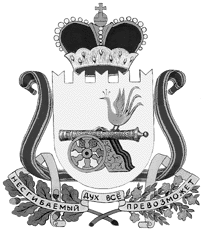 СОВЕТ ДЕПУТАТОВВЯЗЬМА-БРЯНСКОГО СЕЛЬСКОГО ПОСЕЛЕНИЯВЯЗЕМСКОГО РАЙОНА СМОЛЕНСКОЙ ОБЛАСТИРЕШЕНИЕот 27.03.2024                                                                                             № 3О внесении изменений в решение Совета депутатов Вязьма-Брянского сельского поселения Вяземского района Смоленской области от 12.12.2023 года № 41 «О бюджете Вязьма-Брянского сельского поселения Вяземского района Смоленской области на 2024 год и плановый период 2025 и 2026 годов»Руководствуясь Бюджетным кодексом Российской Федерации, Федеральным законом от 06 октября 2003 № 131-ФЗ «Об общих принципах организации местного самоуправления в Российской Федерации», Уставом Вязьма-Брянского сельского поселения Вяземского района Смоленской области, Совет депутатов Вязьма-Брянского сельского поселения Вяземского района Смоленской областиРЕШИЛ:1. Внести в решение Совета депутатов Вязьма-Брянского сельского поселения Вяземского района Смоленской области от 12.12.2023 года № 41 «О бюджете Вязьма-Брянского сельского поселения Вяземского района Смоленской области на 2024 год и плановый период 2025 и 2026 годов» следующие изменения:1.1. Пункт 1 изложить в следующей редакции:«1. Утвердить основные характеристики бюджета Вязьма-Брянского сельского поселения Вяземского района Смоленской области (далее – бюджет поселения) на 2024 год:1) общий объем доходов бюджета поселения в сумме 22 769,5 тыс. рублей, в том числе объем безвозмездных поступлений в сумме 10 866,3 тыс. рублей, из которых объем получаемых межбюджетных трансфертов – 10 776,9 тыс. рублей;2) общий объем расходов бюджета поселения в сумме 23 169,4 тыс. рублей;3) дефицит бюджета поселения в сумме 399,9 тыс. рублей, что составляет       3,4 процента от утвержденного общего годового объема доходов бюджета поселения без учета утвержденного объема безвозмездных поступлений».1.2. Пункт 2 изложить в следующей редакции:«2.Утвердить общий объем межбюджетных трансфертов, предоставляемых бюджетам бюджетной системы Российской Федерации в 2024 году из бюджета поселения, в сумме 32,5 тыс. рублей, в том числе общий объем межбюджетных трансфертов, предоставляемых бюджету муниципального района из бюджета поселения в 2024 году в сумме 32,5 тыс. рублей».1.3. Пункт 3 изложить в следующей редакции:«3.Утвердить основные характеристики бюджета поселения на плановый период 2025 и 2026 годов»:1) общий объем доходов бюджета поселения на 2025 год в сумме 15 895,5 тыс. рублей, в том числе объем безвозмездных поступлений в сумме 3 400,3 тыс. рублей, из которых объем получаемых межбюджетных трансфертов – 3 400,3 тыс. рублей, и на 2026 год в сумме 18 230,6 тыс. рублей, в том числе объем безвозмездных поступлений в сумме 5 063,7 тыс. рублей, из которых объем получаемых межбюджетных трансфертов – 5 063,7 тыс. рублей;2) общий объем расходов бюджета поселения на 2025 год в сумме 15 895,5 тыс. рублей, в том числе условно утвержденные расходы (без учета расходов бюджета поселения, предусмотренных за счет межбюджетных трансфертов из других бюджетов бюджетной системы Российской Федерации, имеющих целевое назначение) в сумме 390,0 тыс. рублей, и на 2026 год в сумме 18 230,6 тыс. рублей, в том числе условно утвержденные расходы (без учета расходов бюджета поселения, предусмотренных за счет межбюджетных трансфертов из других бюджетов бюджетной системы Российской Федерации, имеющих целевое назначение) в сумме 790,0 тыс. рублей;3) дефицит (профицит) бюджета поселения на 2025 год в сумме 0,0 тыс. рублей и на 2026 год в сумме 0,0 тыс. рублей».1.4. Пункт 13 изложить в следующей редакции«13. Утвердить объем бюджетных ассигнований на финансовое обеспечение реализации муниципальных программ в 2024 году в сумме 21 191,8 тыс. рублей, в 2025 году в сумме 13 642,8 тыс. рублей, в 2026 году в сумме 15 537,4 тыс. рублей».1.5. В подпункте 1 пункта 15 слова «1) на 2024 год в сумме 881,1 тыс. рублей» заменить словами «1) на 2024 год в сумме 3 779,8 тыс. рублей»;1.6. В подпункте 1 пункта 16 слова «1) на 2024 год в сумме 881,1 тыс. рублей» заменить словами «1) на 2024 год в сумме 3 777,8 тыс. рублей»;1.7. Пункт 17 изложить в следующей редакции:«17. Утвердить объем бюджетных ассигнований на осуществление бюджетных инвестиций в форме капитальных вложений в объекты капитального строительства муниципальной собственности поселения или приобретение объектов недвижимого имущества в муниципальную собственность поселения в соответствии c решениями, принимаемыми в порядке, установленном Администрацией поселения:1) на 2024 год в сумме 40,0 тыс. рублей;2) на 2025 год в сумме 0,0 тыс. рублей;3) на 2026 год в сумме 2 020,2 тыс. рублей.1.8.Пункт 18 изложить в следующей редакции:«18. Утвердить в составе расходов бюджета поселения резервный фонд Администрации поселения:1) на 2024 год в размере 50,0 тыс. рублей;2) на 2025 год в размере 50,0 тыс. рублей;3) на 2026 год в размере 50,0 тыс. рублей.1.9. Приложение № 1 изложить в новой редакции (прилагается);1.10. Приложение № 3 изложить в новой редакции (прилагается);1.11. Приложение № 4 изложить в новой редакции (прилагается);1.12. Приложение № 5 изложить в новой редакции (прилагается);1.13. Приложение № 6 изложить в новой редакции (прилагается);1.14. Приложение № 7 изложить в новой редакции (прилагается);1.15. Приложение № 8 изложить в новой редакции (прилагается).2. Опубликовать настоящее решение в газете «Вяземский вестник» и разместить на официальном сайте Администрации Вязьма-Брянского сельского поселения Вяземского района Смоленской области в телекоммуникационной сети «Интернет» /вязьма-брянская.рф/.Глава муниципального образованияВязьма-Брянского сельского поселенияВяземского района Смоленской области                                    В. П. ШайтороваПриложение 1к решению Совета депутатов Вязьма-Брянского сельского поселения Вяземского района Смоленской области" О внесении изменений в решение Совета депутатов Вязьма-Брянского сельского поселения Вяземского района Смоленской области от 12.12.2023 года № 41 «О бюджете Вязьма-Брянского сельского поселения Вяземского района Смоленской области на 2024 год и плановый период 2025 и 2026 годов"от  27.03.2024         года №   3Источники финансирования дефицита бюджета Вязьма-Брянского сельского поселения Вяземского района Смоленской областина 2024 год и на плановый период 2025 и 2026 годов(рублей)Приложение 3к решению Совета депутатов Вязьма-Брянского сельского поселения Вяземского района Смоленской области" О внесении изменений в решение Совета депутатов Вязьма-Брянского сельского поселения Вяземского района Смоленской области от 12.12.2023 года № 41 «О бюджете Вязьма-Брянского сельского поселения Вяземского района Смоленской области на 2024 год и плановый период 2025 и 2026 годов"от  27.03.2024      года №   3Прогнозируемые безвозмездные поступленияв бюджет Вязьма-Брянского сельского поселения Вяземского района Смоленской области Смоленской областина 2024 год и на плановый период 2025 и 2026 годов(рублей)Приложение 4к решению Совета депутатов Вязьма-Брянского сельского поселения Вяземского района Смоленской области" О внесении изменений в решение Совета депутатов Вязьма-Брянского сельского поселения Вяземского района Смоленской области от 12.12.2023 года № 41 «О бюджете Вязьма-Брянского сельского поселения Вяземского района Смоленской области на 2024 год и плановый период 2025 и 2026 годов"от  27.03.2024       года №   3Распределение бюджетных ассигнований по разделам, подразделам, целевым статьям (муниципальным программам и непрограммным направлениям деятельности), группам (группам и подгруппам) видов расходов классификации расходов бюджетовна 2024 год и на плановый период 2025 и 2026 годов(рублей)Приложение 5к решению Совета депутатов Вязьма-Брянского сельского поселения Вяземского района Смоленской области" О внесении изменений в решение Совета депутатов Вязьма-Брянского сельского поселения Вяземского района Смоленской области от 12.12.2023 года № 41 «О бюджете Вязьма-Брянского сельского поселения Вяземского района Смоленской области на 2024 год и плановый период 2025 и 2026 годов"от     27.03.2024           года №   3Распределение бюджетных ассигнований по целевым статьям (муниципальным программам и непрограммным направлениям деятельности), группам (группам и подгруппам) видов расходов классификации расходов бюджетовна 2024 год и на плановый период 2025 и 2026 годов	(рублей)Приложение 6к решению Совета депутатов Вязьма-Брянского сельского поселения Вяземского района Смоленской области" О внесении изменений в решение Совета депутатов Вязьма-Брянского сельского поселения Вяземского района Смоленской области от 12.12.2023 года № 41 «О бюджете Вязьма-Брянского сельского поселения Вяземского района Смоленской области на 2024 год и плановый период 2025 и 2026 годов"от    27.03.2024        года №   3Ведомственная структурарасходов бюджета Вязьма - Брянского сельского поселения Вяземского района Смоленской области (распределение бюджетных ассигнований по главным распорядителям бюджетных средств, разделам(подразделам), целевым статьям (муниципальным программам и непрограммным направлениям деятельности), группам (группам и подгруппам) видов расходов классификации расходов бюджетов)на 2024 год и на плановый период 2025 и 2026 годов(рублей)Приложение 7к решению Совета депутатов Вязьма-Брянского сельского поселения Вяземского района Смоленской области" О внесении изменений в решение Совета депутатов Вязьма-Брянского сельского поселения Вяземского района Смоленской области от 12.12.2023 года № 41 «О бюджете Вязьма-Брянского сельского поселения Вяземского района Смоленской области на 2024 год и плановый период 2025 и 2026 годов"от    27.03.2024        года №   3Распределение бюджетных ассигнований по муниципальным программам и непрограммным направлениям деятельностина 2024 год и на плановый период 2025 и 2026 годов(рублей)Приложение 8 к решению Совета депутатов Вязьма-Брянского сельского поселения Вяземского района Смоленской области" О внесении изменений в решение Совета депутатов Вязьма-Брянского сельского поселения Вяземского района Смоленской области от 12.12.2023 года № 41 «О бюджете Вязьма-Брянского сельского поселения Вяземского района Смоленской области на 2024 год и плановый период 2025 и 2026 годов"от  27.03.2024           года №   3Прогнозируемый объем доходов бюджета Вязьма-Брянского сельского поселения на 2024 год и на плановый период 2025 и 2026 годов в части доходов, установленных решением Совета депутатов Вязьма - Брянского сельского поселения Вяземского района Смоленской области от 29.09.2021 года № 33 «Об утверждении Порядка формирования и использования бюджетных ассигнований муниципального дорожного фонда Вязьма - Брянского сельского поселения Вяземского района Смоленской области»(рублей)КодНаименование кода группы, подгруппы, статьи, вида источника финансирования дефицитов бюджетов, кода классификации операций сектора государственного управления, относящихся к источникам финансирования дефицитов бюджетов Российской Федерации2024 годПлановый периодПлановый периодКодНаименование кода группы, подгруппы, статьи, вида источника финансирования дефицитов бюджетов, кода классификации операций сектора государственного управления, относящихся к источникам финансирования дефицитов бюджетов Российской Федерации2024 год2025 год2026 год1234501 00 00 00 00 0000 000ИСТОЧНИКИ ВНУТРЕННЕГО ФИНАНСИРОВАНИЯ ДЕФИЦИТОВ БЮДЖЕТОВ399 932,880,00,001 02 00 00 00 0000 000Кредиты кредитных организаций в валюте Российской Федерации0,00,00,001 02 00 00 00 0000 700Привлечение кредитов от кредитных организаций в валюте Российской Федерации0,00,00,001 02 00 00 10 0000 710Привлечение сельскими поселениями кредитов от кредитных организаций в валюте Российской Федерации0,00,00,001 02 00 00 00 0000 800Погашение кредитов, предоставленных кредитными организациями в валюте Российской Федерации0,00,00,001 02 00 00 10 0000 810Погашение сельскими поселениями кредитов от кредитных организаций в валюте Российской Федерации0,00,00,001 03 00 00 00 0000 000Бюджетные кредиты из других бюджетов бюджетной системы Российской Федерации0,00,00,001 03 01 00 00 0000 700Привлечение бюджетных кредитов из других бюджетов бюджетной системы Российской Федерации в валюте Российской Федерации0,00,00,001 03 01 00 10 0000 710Привлечение кредитов из других бюджетов бюджетной системы Российской Федерации бюджетами сельских поселений в валюте Российской Федерации0,00,00,001 03 01 00 00 0000 800Погашение бюджетных кредитов, полученных из других бюджетов бюджетной системы Российской Федерации в валюте Российской Федерации0,00,00,001 03 01 00 10 0000 810Погашение бюджетами сельских поселений кредитов из других бюджетов бюджетной системы Российской Федерации в валюте Российской Федерации0,00,00,001 05 00 00 00 0000 000Изменение остатков средств на счетах по учету средств бюджетов399 932,880,00,001 05 00 00 00 0000 500Увеличение остатков средств бюджетов-22 769 452,68-15 895 500,00-18 230 600,0001 05 02 00 00 0000 500Увеличение прочих остатков средств бюджетов-22 769 452,68-15 895 500,00-18 230 600,0001 05 02 01 00 0000 510Увеличение прочих остатков денежных средств бюджетов-22 769 452,68-15 895 500,00-18 230 600,0001 05 02 01 10 0000 510Увеличение прочих остатков денежных средств бюджетов сельских поселений-22 769 452,68-15 895 500,00-18 230 600,0001 05 00 00 00 0000 600Уменьшение остатков средств бюджетов23 169 385,5615 895 500,0018 230 600,0001 05 02 00 00 0000 600Уменьшение прочих остатков средств бюджетов23 169 385,5615 895 500,0018 230 600,0001 05 02 01 00 0000 610Уменьшение прочих остатков денежных средств бюджетов23 169 385,5615 895 500,0018 230 600,0001 05 02 01 10 0000 610Уменьшение прочих остатков денежных средств бюджетов сельских поселений23 169 385,5615 895 500,0018 230 600,00КодНаименование кода дохода бюджета2024 годПлановый периодПлановый периодКодНаименование кода дохода бюджета2024 год20252026123452 00 00000 00 0000 000БЕЗВОЗМЕЗДНЫЕ ПОСТУПЛЕНИЯ10 866 252,683 400 300,005 063 700,002 02 00000 00 0000 000БЕЗВОЗМЕЗДНЫЕ ПОСТУПЛЕНИЯ ОТ ДРУГИХ БЮДЖЕТОВ БЮДЖЕТНОЙ СИСТЕМЫ РОССИЙСКОЙ ФЕДЕРАЦИИ10 776 914,003 400 300,005 063 700,002 02 10000 00 0000 150Дотации бюджетам бюджетной системы Российской Федерации4 887 600,002 923 000,002 545 900,002 02 16001 10 0000 150Дотации бюджетам сельских поселений на выравнивание бюджетной обеспеченности из бюджетов муниципальных районов4 887 600,002 923 000,002 545 900,002 02 20000 00 0000 150Субсидии бюджетам бюджетной системы Российской Федерации (межбюджетные субсидии)5 214 209,000,002 000 000,002 02 25555 00 0000 150Субсидии бюджетам на реализацию программ формирования современной городской среды2 317 469,000,000,002 02 25555 10 0000 150Субсидии бюджетам сельских поселений на реализацию программ формирования современной городской среды2 317 469,000,000,002 02 29999 00 0000 150Прочие субсидии2 896 740,000,002 000 000,002 02 29999 10 0000 150Прочие субсидии бюджетам сельских поселений2 896 740,000,002 000 000,002 02 30000 00 0000 150Субвенции бюджетам бюджетной системы Российской Федерации437 500,00477 300,00517 800,002 02 35118 00 0000 150Субвенции бюджетам на осуществление первичного воинского учета органами местного самоуправления поселений, муниципальных и городских округов437 500,00477 300,00517 800,002 02 35118 10 0000 150Субвенции бюджетам сельских поселений на осуществление первичного воинского учета органами местного самоуправления поселений, муниципальных и городских округов437 500,00477 300,00517 800,002 02 40000 00 0000 150Иные межбюджетные трансферты237 605,000,000,002 02 49999 00 0000 150Прочие межбюджетные трансферты, передаваемые бюджетам237 605,000,000,002 02 49999 10 0000 150Прочие межбюджетные трансферты, передаваемые бюджетам сельских поселений237 605,000,000,002 07 00000 00 0000 000ПРОЧИЕ БЕЗВОЗМЕЗДНЫЕ ПОСТУПЛЕНИЯ89 338,680,000,002 07 05000 10 0000 150Прочие безвозмездные поступления в бюджеты сельских поселений89 338,680,000,002 07 05030 10 0000 150Прочие безвозмездные поступления в бюджеты сельских поселений89 338,680,000,00НаименованиеРаздел, подразделЦелевая статьяВид расходовСумма на 2024 годПлановый периодПлановый периодНаименованиеРаздел, подразделЦелевая статьяВид расходовСумма на 2024 годСумма на 2025 годСумма на 2026 год1234567ОБЩЕГОСУДАРСТВЕННЫЕ ВОПРОСЫ01006 321 471,175 687 300,005 687 300,00Функционирование высшего должностного лица субъекта Российской Федерации и муниципального образования01021 257 100,001 257 100,001 257 100,00Обеспечение деятельности Администрации Вязьма-Брянского сельского поселения Вяземского района Смоленской области010271000000001 257 100,001 257 100,001 257 100,00Глава муниципального образования010271100000001 257 100,001 257 100,001 257 100,00Расходы на обеспечение функций органа местного самоуправления010271100001401 257 100,001 257 100,001 257 100,00Расходы на выплаты персоналу в целях обеспечения выполнения функций государственными (муниципальными) органами, казенными учреждениями, органами управления государственными внебюджетными фондами010271100001401001 257 100,001 257 100,001 257 100,00Расходы на выплаты персоналу государственных (муниципальных) органов010271100001401201 257 100,001 257 100,001 257 100,00Функционирование Правительства Российской Федерации, высших исполнительных органов субъектов Российской Федерации, местных администраций01044 757 341,174 279 900,004 279 900,00Муниципальная программа "Обеспечение реализации полномочий органов местного самоуправления Вязьма-Брянского сельского поселения Вяземского района Смоленской области"010401000000004 757 341,174 279 900,004 279 900,00Комплексы процессных мероприятий010401400000004 757 341,174 279 900,004 279 900,00Комплекс процессных мероприятий "Обеспечение организационных условий для реализации муниципальной программы"010401401000004 757 341,174 279 900,004 279 900,00Расходы на обеспечение функций органов местного самоуправления010401401001404 757 341,174 279 900,004 279 900,00Расходы на выплаты персоналу в целях обеспечения выполнения функций государственными (муниципальными) органами, казенными учреждениями, органами управления государственными внебюджетными фондами010401401001401003 673 775,003 440 900,003 440 900,00Расходы на выплаты персоналу государственных (муниципальных) органов010401401001401203 673 775,003 440 900,003 440 900,00Закупка товаров, работ и услуг для обеспечения государственных (муниципальных) нужд010401401001402001 003 530,47835 000,00835 000,00Иные закупки товаров, работ и услуг для обеспечения государственных (муниципальных) нужд010401401001402401 003 530,47835 000,00835 000,00Иные бюджетные ассигнования0104014010014080080 035,704 000,004 000,00Уплата налогов, сборов и иных платежей0104014010014085080 035,704 000,004 000,00Обеспечение деятельности финансовых, налоговых и таможенных органов и органов финансового (финансово-бюджетного) надзора010632 530,0027 800,0027 800,00Реализация иных функций органа местного самоуправления0106890000000032 530,0027 800,0027 800,00Иные непрограммные мероприятия0106893000000032 530,0027 800,0027 800,00Расходы бюджета муниципального образования на осуществление передачи полномочий по организации и деятельности Контрольно-ревизионной комиссии010689300П001030 530,0025 800,0025 800,00Межбюджетные трансферты010689300П001050030 530,0025 800,0025 800,00Иные межбюджетные трансферты010689300П001054030 530,0025 800,0025 800,00Расходы бюджета муниципального образования на осуществление передачи полномочий по кассовому обслуживанию исполнения расходной части местного бюджета010689300П00201 000,001 000,001 000,00Межбюджетные трансферты010689300П00205001 000,001 000,001 000,00Иные межбюджетные трансферты010689300П00205401 000,001 000,001 000,00Расходы бюджета муниципального образования на осуществление передачи полномочий по внутреннему муниципальному финансовому контролю010689300П00301 000,001 000,001 000,00Межбюджетные трансферты010689300П00305001 000,001 000,001 000,00Иные межбюджетные трансферты010689300П00305401 000,001 000,001 000,00Резервные фонды011150 000,0050 000,0050 000,00Реализация иных функций органа местного самоуправления0111890000000050 000,0050 000,0050 000,00Резервные фонды0111891000000050 000,0050 000,0050 000,00Расходы резервного фонда Администрации Вязьма-Брянского сельского поселения Вяземского района Смоленской области0111891002888050 000,0050 000,0050 000,00Иные бюджетные ассигнования0111891002888080050 000,0050 000,0050 000,00Резервные средства0111891002888087050 000,0050 000,0050 000,00Другие общегосударственные вопросы0113224 500,0072 500,0072 500,00Муниципальная программа "Обеспечение реализации полномочий органов местного самоуправления Вязьма-Брянского сельского поселения Вяземского района Смоленской области"0113010000000019 000,0017 000,0017 000,00Комплексы процессных мероприятий0113014000000019 000,0017 000,0017 000,00Комплекс процессных мероприятий "Обеспечение организационных условий для реализации муниципальной программы"0113014010000019 000,0017 000,0017 000,00Расходы на обеспечение функций органов местного самоуправления011301401001400,0017 000,0017 000,00Иные бюджетные ассигнования011301401001408000,0017 000,0017 000,00Уплата налогов, сборов и иных платежей011301401001408500,0017 000,0017 000,00Расходы на членские взносы в Совет муниципальных образований Смоленской области0113014012001019 000,000,000,00Иные бюджетные ассигнования0113014012001080019 000,000,000,00Уплата налогов, сборов и иных платежей0113014012001085019 000,000,000,00Муниципальная программа "Профилактика экстремизма и терроризма, предупреждение межнациональных конфликтов на территории Вязьма-Брянского сельского поселения Вяземского района Смоленской области"011307000000005 000,005 000,005 000,00Комплексы процессных мероприятий011307400000005 000,005 000,005 000,00Комплекс процессных мероприятий "Организация и проведение пропагандистских и агитационных мероприятий"011307401000005 000,005 000,005 000,00Расходы по разработке и распространению листовок011307401202105 000,005 000,005 000,00Закупка товаров, работ и услуг для обеспечения государственных (муниципальных) нужд011307401202102005 000,005 000,005 000,00Иные закупки товаров, работ и услуг для обеспечения государственных (муниципальных) нужд011307401202102405 000,005 000,005 000,00Реализация иных функций органа местного самоуправления01138900000000200 500,0050 500,0050 500,00Иные непрограммные мероприятия01138930000000200 500,0050 500,0050 500,00Расходы на обслуживание муниципальной казны01138930000230500,00500,00500,00Иные бюджетные ассигнования01138930000230800500,00500,00500,00Уплата налогов, сборов и иных платежей01138930000230850500,00500,00500,00Расходы на выполнение кадастровых работ по изменению границ Вязьма-Брянского сельского поселения01138930000250200 000,0050 000,0050 000,00Закупка товаров, работ и услуг для обеспечения государственных (муниципальных) нужд01138930000250200200 000,0050 000,0050 000,00Иные закупки товаров, работ и услуг для обеспечения государственных (муниципальных) нужд01138930000250240200 000,0050 000,0050 000,00НАЦИОНАЛЬНАЯ ОБОРОНА0200437 500,00477 300,00517 800,00Мобилизационная и вневойсковая подготовка0203437 500,00477 300,00517 800,00Реализация иных функций органа местного самоуправления02038900000000437 500,00477 300,00517 800,00Расходы за счет межбюджетных трансфертов других уровней02038920000000437 500,00477 300,00517 800,00Расходы на осуществление первичного воинского учета на территориях, где отсутствуют структурные подразделения военного комиссариата02038920051180437 500,00477 300,00517 800,00Расходы на выплаты персоналу в целях обеспечения выполнения функций государственными (муниципальными) органами, казенными учреждениями, органами управления государственными внебюджетными фондами02038920051180100332 500,00332 500,00332 500,00Расходы на выплаты персоналу государственных (муниципальных) органов02038920051180120332 500,00332 500,00332 500,00Закупка товаров, работ и услуг для обеспечения государственных (муниципальных) нужд02038920051180200105 000,00144 800,00185 300,00Иные закупки товаров, работ и услуг для обеспечения государственных (муниципальных) нужд02038920051180240105 000,00144 800,00185 300,00НАЦИОНАЛЬНАЯ БЕЗОПАСНОСТЬ И ПРАВООХРАНИТЕЛЬНАЯ ДЕЯТЕЛЬНОСТЬ030065 000,0030 000,0030 000,00Другие вопросы в области национальной безопасности и правоохранительной деятельности031465 000,0030 000,0030 000,00Муниципальная программа "Защита населения и территории Вязьма-Брянского сельского поселения Вяземского района Смоленской области от чрезвычайных ситуаций, обеспечение пожарной безопасности"0314020000000065 000,0030 000,0030 000,00Комплексы процессных мероприятий0314024000000065 000,0030 000,0030 000,00Комплекс процессных мероприятий "Осуществление защиты населения на территории сельского поселения"0314024010000065 000,0030 000,0030 000,00Расходы по проверке противопожарных гидрантов0314024012003065 000,0030 000,0030 000,00Закупка товаров, работ и услуг для обеспечения государственных (муниципальных) нужд0314024012003020065 000,0030 000,0030 000,00Иные закупки товаров, работ и услуг для обеспечения государственных (муниципальных) нужд0314024012003024065 000,0030 000,0030 000,00НАЦИОНАЛЬНАЯ ЭКОНОМИКА04006 704 316,073 230 900,003 005 500,00Дорожное хозяйство (дорожные фонды)04096 703 316,073 229 900,003 004 500,00Муниципальная программа "Ремонт и содержание автомобильных дорог общего пользования местного значения в границах населенных пунктов на территории Вязьма-Брянском сельском поселении Вяземского района Смоленской области"040903000000006 703 316,073 229 900,003 004 500,00Комплексы процессных мероприятий040903400000006 703 316,073 229 900,003 004 500,00Комплекс процессных мероприятий "Капитальный ремонт, ремонт и содержание автомобильных дорог на территории Вязьма - Брянского сельского поселения Вяземского района Смоленской области"040903401000006 703 316,073 229 900,003 004 500,00Расходы на капитальный и текущий ремонт автомобильных дорог040903401200404 979,000,000,00Закупка товаров, работ и услуг для обеспечения государственных (муниципальных) нужд040903401200402004 979,000,000,00Иные закупки товаров, работ и услуг для обеспечения государственных (муниципальных) нужд040903401200402404 979,000,000,00Расходы на содержание дорог за счет бюджета поселения040903401200602 923 487,202 325 000,002 100 000,00Закупка товаров, работ и услуг для обеспечения государственных (муниципальных) нужд040903401200602002 923 487,202 325 000,002 100 000,00Иные закупки товаров, работ и услуг для обеспечения государственных (муниципальных) нужд040903401200602402 923 487,202 325 000,002 100 000,00Расходы на содержание дорог общего пользования (чистка от снега, уборка, подсыпка, окашивание, содержание остановочных пунктов, а так же прочие аналогичные мероприятия) за счет средств дорожного фонда04090340120260875 210,23904 900,00904 500,00Закупка товаров, работ и услуг для обеспечения государственных (муниципальных) нужд04090340120260200875 210,23904 900,00904 500,00Иные закупки товаров, работ и услуг для обеспечения государственных (муниципальных) нужд04090340120260240875 210,23904 900,00904 500,00Расходы на проектирование, строительство, реконструкцию, капитальный ремонт и ремонт автомобильных дорог общего пользования местного значения040903401S12602 899 639,640,000,00Закупка товаров, работ и услуг для обеспечения государственных (муниципальных) нужд040903401S12602002 899 639,640,000,00Иные закупки товаров, работ и услуг для обеспечения государственных (муниципальных) нужд040903401S12602402 899 639,640,000,00Другие вопросы в области национальной экономики04121 000,001 000,001 000,00Муниципальная программа "Развитие малого и среднего предпринимательства на территории Вязьма-Брянского сельского поселения Вяземского района Смоленской области"041208000000001 000,001 000,001 000,00Комплексы процессных мероприятий041208400000001 000,001 000,001 000,00Комплекс процессных мероприятий "Развитие малого и среднего предпринимательства"041208401000001 000,001 000,001 000,00Расходы на проведение смотров-конкурсов, фестивалей, семинаров, а также другие аналогичные мероприятия041208401202201 000,001 000,001 000,00Закупка товаров, работ и услуг для обеспечения государственных (муниципальных) нужд041208401202202001 000,001 000,001 000,00Иные закупки товаров, работ и услуг для обеспечения государственных (муниципальных) нужд041208401202202401 000,001 000,001 000,00ЖИЛИЩНО-КОММУНАЛЬНОЕ ХОЗЯЙСТВО05009 263 455,445 875 000,007 995 000,00Жилищное хозяйство05011 200 000,00860 000,00980 000,00Муниципальная программа "Обеспечение мероприятий в области жилищно-коммунального хозяйства на территории Вязьма-Брянского сельского поселения Вяземского района Смоленской области"050104000000001 200 000,00860 000,00980 000,00Комплексы процессных мероприятий050104400000001 200 000,00860 000,00980 000,00Комплекс процессных мероприятий "Стимулирование развития жилищного хозяйства"050104401000001 200 000,00860 000,00980 000,00Расходы на проведение мероприятий по жилищному хозяйству05010440120070400 000,00260 000,00330 000,00Закупка товаров, работ и услуг для обеспечения государственных (муниципальных) нужд05010440120070200400 000,00260 000,00330 000,00Иные закупки товаров, работ и услуг для обеспечения государственных (муниципальных) нужд05010440120070240400 000,00260 000,00330 000,00Расходы на оплату взносов на капитальный ремонт за помещения, находящиеся в муниципальной собственности Вязьма-Брянского сельского поселения (региональный оператор)05010440120080800 000,00600 000,00650 000,00Закупка товаров, работ и услуг для обеспечения государственных (муниципальных) нужд05010440120080200800 000,00600 000,00650 000,00Иные закупки товаров, работ и услуг для обеспечения государственных (муниципальных) нужд05010440120080240800 000,00600 000,00650 000,00Коммунальное хозяйство05022 725 000,002 325 000,004 325 000,00Муниципальная программа "Обеспечение мероприятий в области жилищно-коммунального хозяйства на территории Вязьма-Брянского сельского поселения Вяземского района Смоленской области"050204000000002 725 000,002 325 000,004 325 000,00Комплексы процессных мероприятий050204400000002 725 000,002 325 000,004 325 000,00Комплекс процессных мероприятий "Стимулирование развития коммунального хозяйства"050204402000002 725 000,002 325 000,004 325 000,00Расходы на содержание и текущий ремонт систем водоснабжения и водоотведения050204402200901 462 528,90950 000,00929 797,98Закупка товаров, работ и услуг для обеспечения государственных (муниципальных) нужд050204402200902001 422 528,90950 000,00929 797,98Иные закупки товаров, работ и услуг для обеспечения государственных (муниципальных) нужд050204402200902401 422 528,90950 000,00929 797,98Капитальные вложения в объекты государственной (муниципальной) собственности0502044022009040040 000,000,000,00Бюджетные инвестиции0502044022009041040 000,000,000,00Расходы на содержание и текущий ремонт систем теплоснабжения050204402201007 471,100,000,00Закупка товаров, работ и услуг для обеспечения государственных (муниципальных) нужд050204402201002007 471,100,000,00Иные закупки товаров, работ и услуг для обеспечения государственных (муниципальных) нужд050204402201002407 471,100,000,00Расходы на содержание и текущий ремонт систем газоснабжения05020440220110185 325,00175 000,00175 000,00Закупка товаров, работ и услуг для обеспечения государственных (муниципальных) нужд05020440220110200185 325,00175 000,00175 000,00Иные закупки товаров, работ и услуг для обеспечения государственных (муниципальных) нужд05020440220110240185 325,00175 000,00175 000,00Расходы по содержанию и ремонту общественных бань05020440220130500 000,00500 000,00500 000,00Закупка товаров, работ и услуг для обеспечения государственных (муниципальных) нужд05020440220130200500 000,00500 000,00500 000,00Иные закупки товаров, работ и услуг для обеспечения государственных (муниципальных) нужд05020440220130240500 000,00500 000,00500 000,00Разработка технической документации для объектов муниципальной собственности05020440220270569 675,00700 000,00700 000,00Закупка товаров, работ и услуг для обеспечения государственных (муниципальных) нужд05020440220270200569 675,00700 000,00700 000,00Иные закупки товаров, работ и услуг для обеспечения государственных (муниципальных) нужд05020440220270240569 675,00700 000,00700 000,00Расходы на капитальный ремонт объектов теплоснабжения, водоснабжения, водоотведения050204402S13200,000,002 020 202,02Капитальные вложения в объекты государственной (муниципальной) собственности050204402S13204000,000,002 020 202,02Бюджетные инвестиции050204402S13204100,000,002 020 202,02Благоустройство05035 338 455,442 690 000,002 690 000,00Муниципальная программа "Благоустройство Вязьма-Брянского сельского поселения Вяземского района Смоленской области"050305000000003 020 754,442 690 000,002 690 000,00Комплексы процессных мероприятий050305400000003 020 754,442 690 000,002 690 000,00Комплекс процессных мероприятий "Энергоснабжение сельского поселения"050305401000001 760 368,641 600 000,001 600 000,00Расходы на содержание уличного освещения050305401201701 760 368,641 600 000,001 600 000,00Закупка товаров, работ и услуг для обеспечения государственных (муниципальных) нужд050305401201702001 758 058,641 600 000,001 600 000,00Иные закупки товаров, работ и услуг для обеспечения государственных (муниципальных) нужд050305401201702401 758 058,641 600 000,001 600 000,00Иные бюджетные ассигнования050305401201708002 310,000,000,00Уплата налогов, сборов и иных платежей050305401201708502 310,000,000,00Комплекс процессных мероприятий "Повышение благоустроенности сельского поселения"050305402000001 260 385,801 090 000,001 090 000,00Расходы на мероприятия по благоустройству и улучшение санитарного состояния сельского поселения050305402201801 210 385,801 040 000,001 040 000,00Закупка товаров, работ и услуг для обеспечения государственных (муниципальных) нужд050305402201802001 210 385,801 040 000,001 040 000,00Иные закупки товаров, работ и услуг для обеспечения государственных (муниципальных) нужд050305402201802401 210 385,801 040 000,001 040 000,00Расходы на организацию видеонаблюдения в общественных местах на территории муниципального образования Вязьма-Брянского поселения Вяземского района Смоленской области0503054022019050 000,0050 000,0050 000,00Закупка товаров, работ и услуг для обеспечения государственных (муниципальных) нужд0503054022019020050 000,0050 000,0050 000,00Иные закупки товаров, работ и услуг для обеспечения государственных (муниципальных) нужд0503054022019024050 000,0050 000,0050 000,00Муниципальная программа "Формирование современной городской среды на территории Вязьма-Брянского сельского поселения Вяземского района Смоленской области"050309000000002 317 701,000,000,00Региональный проект, входящие в состав национальных проектов050309100000002 317 701,000,000,00Региональный проект "Формирование комфортной городской среды"0503091F2000002 317 701,000,000,00Расходы на реализацию программ формирования современной городской среды на территории Вязьма-Брянского сельского поселения0503091F2555502 317 701,000,000,00Закупка товаров, работ и услуг для обеспечения государственных (муниципальных) нужд0503091F2555502002 317 701,000,000,00Иные закупки товаров, работ и услуг для обеспечения государственных (муниципальных) нужд0503091F2555502402 317 701,000,000,00КУЛЬТУРА, КИНЕМАТОГРАФИЯ0800154 334,68125 000,00125 000,00Другие вопросы в области культуры, кинематографии0804154 334,68125 000,00125 000,00Муниципальная программа "Развитие культуры и спорта на территории Вязьма-Брянского сельского поселения Вяземского района Смоленской области"08040600000000154 334,68125 000,00125 000,00Комплексы процессных мероприятий08040640000000154 334,68125 000,00125 000,00Комплекс процессных мероприятий "Организация и проведение культурно-массовых и спортивных мероприятий на территории Вязьма-Брянского сельского поселения"08040640100000154 334,68125 000,00125 000,00Расходы на организацию и проведение мероприятий в сфере культуры и спорта08040640120200154 334,68125 000,00125 000,00Закупка товаров, работ и услуг для обеспечения государственных (муниципальных) нужд08040640120200200154 334,68125 000,00125 000,00Иные закупки товаров, работ и услуг для обеспечения государственных (муниципальных) нужд08040640120200240154 334,68125 000,00125 000,00ФИЗИЧЕСКАЯ КУЛЬТУРА И СПОРТ1100223 308,2080 000,0080 000,00Массовый спорт1102223 308,2080 000,0080 000,00Муниципальная программа "Благоустройство Вязьма-Брянского сельского поселения Вяземского района Смоленской области"11020500000000223 308,2080 000,0080 000,00Комплексы процессных мероприятий11020540000000223 308,2080 000,0080 000,00Комплекс процессных мероприятий "Повышение благоустроенности сельского поселения"11020540200000223 308,2080 000,0080 000,00Расходы на создание "умных" спортивных площадок за счет средств местного бюджета11020540220240223 308,2080 000,0080 000,00Закупка товаров, работ и услуг для обеспечения государственных (муниципальных) нужд11020540220240200223 308,2080 000,0080 000,00Иные закупки товаров, работ и услуг для обеспечения государственных (муниципальных) нужд11020540220240240223 308,2080 000,0080 000,00НаименованиеЦелевая статьяЦелевая статьяВид расходовСумма на 2024 годПлановый периодПлановый периодНаименованиеЦелевая статьяЦелевая статьяВид расходовСумма на 2024 годСумма на 2025 годСумма на 2026 год1223456Муниципальная программа "Обеспечение реализации полномочий органов местного самоуправления Вязьма-Брянского сельского поселения Вяземского района Смоленской области"Муниципальная программа "Обеспечение реализации полномочий органов местного самоуправления Вязьма-Брянского сельского поселения Вяземского района Смоленской области"01000000004 776 341,174 296 900,004 296 900,00Комплексы процессных мероприятийКомплексы процессных мероприятий01400000004 776 341,174 296 900,004 296 900,00Комплекс процессных мероприятий "Обеспечение организационных условий для реализации муниципальной программы"Комплекс процессных мероприятий "Обеспечение организационных условий для реализации муниципальной программы"01401000004 776 341,174 296 900,004 296 900,00Расходы на обеспечение функций органов местного самоуправленияРасходы на обеспечение функций органов местного самоуправления01401001404 757 341,174 296 900,004 296 900,00Расходы на выплаты персоналу в целях обеспечения выполнения функций государственными (муниципальными) органами, казенными учреждениями, органами управления государственными внебюджетными фондамиРасходы на выплаты персоналу в целях обеспечения выполнения функций государственными (муниципальными) органами, казенными учреждениями, органами управления государственными внебюджетными фондами01401001401003 673 775,003 440 900,003 440 900,00Расходы на выплаты персоналу государственных (муниципальных) органовРасходы на выплаты персоналу государственных (муниципальных) органов01401001401203 673 775,003 440 900,003 440 900,00Закупка товаров, работ и услуг для обеспечения государственных (муниципальных) нуждЗакупка товаров, работ и услуг для обеспечения государственных (муниципальных) нужд01401001402001 003 530,47835 000,00835 000,00Иные закупки товаров, работ и услуг для обеспечения государственных (муниципальных) нуждИные закупки товаров, работ и услуг для обеспечения государственных (муниципальных) нужд01401001402401 003 530,47835 000,00835 000,00Иные бюджетные ассигнованияИные бюджетные ассигнования014010014080080 035,7021 000,0021 000,00Уплата налогов, сборов и иных платежейУплата налогов, сборов и иных платежей014010014085080 035,7021 000,0021 000,00Расходы на членские взносы в Совет муниципальных образований Смоленской областиРасходы на членские взносы в Совет муниципальных образований Смоленской области014012001019 000,000,000,00Иные бюджетные ассигнованияИные бюджетные ассигнования014012001080019 000,000,000,00Уплата налогов, сборов и иных платежейУплата налогов, сборов и иных платежей014012001085019 000,000,000,00Муниципальная программа "Защита населения и территории Вязьма-Брянского сельского поселения Вяземского района Смоленской области от чрезвычайных ситуаций, обеспечение пожарной безопасности"Муниципальная программа "Защита населения и территории Вязьма-Брянского сельского поселения Вяземского района Смоленской области от чрезвычайных ситуаций, обеспечение пожарной безопасности"020000000065 000,0030 000,0030 000,00Комплексы процессных мероприятийКомплексы процессных мероприятий024000000065 000,0030 000,0030 000,00Комплекс процессных мероприятий "Осуществление защиты населения на территории сельского поселения"Комплекс процессных мероприятий "Осуществление защиты населения на территории сельского поселения"024010000065 000,0030 000,0030 000,00Расходы по проверке противопожарных гидрантовРасходы по проверке противопожарных гидрантов024012003065 000,0030 000,0030 000,00Закупка товаров, работ и услуг для обеспечения государственных (муниципальных) нуждЗакупка товаров, работ и услуг для обеспечения государственных (муниципальных) нужд024012003020065 000,0030 000,0030 000,00Иные закупки товаров, работ и услуг для обеспечения государственных (муниципальных) нуждИные закупки товаров, работ и услуг для обеспечения государственных (муниципальных) нужд024012003024065 000,0030 000,0030 000,00Муниципальная программа "Ремонт и содержание автомобильных дорог общего пользования местного значения в границах населенных пунктов на территории Вязьма-Брянском сельском поселении Вяземского района Смоленской области"Муниципальная программа "Ремонт и содержание автомобильных дорог общего пользования местного значения в границах населенных пунктов на территории Вязьма-Брянском сельском поселении Вяземского района Смоленской области"03000000006 703 316,073 229 900,003 004 500,00Комплексы процессных мероприятийКомплексы процессных мероприятий03400000006 703 316,073 229 900,003 004 500,00Комплекс процессных мероприятий "Капитальный ремонт, ремонт и содержание автомобильных дорог на территории Вязьма - Брянского сельского поселения Вяземского района Смоленской области"Комплекс процессных мероприятий "Капитальный ремонт, ремонт и содержание автомобильных дорог на территории Вязьма - Брянского сельского поселения Вяземского района Смоленской области"03401000006 703 316,073 229 900,003 004 500,00Расходы на капитальный и текущий ремонт автомобильных дорогРасходы на капитальный и текущий ремонт автомобильных дорог03401200404 979,000,000,00Закупка товаров, работ и услуг для обеспечения государственных (муниципальных) нуждЗакупка товаров, работ и услуг для обеспечения государственных (муниципальных) нужд03401200402004 979,000,000,00Иные закупки товаров, работ и услуг для обеспечения государственных (муниципальных) нуждИные закупки товаров, работ и услуг для обеспечения государственных (муниципальных) нужд03401200402404 979,000,000,00Расходы на содержание дорог за счет бюджета поселенияРасходы на содержание дорог за счет бюджета поселения03401200602 923 487,202 325 000,002 100 000,00Закупка товаров, работ и услуг для обеспечения государственных (муниципальных) нуждЗакупка товаров, работ и услуг для обеспечения государственных (муниципальных) нужд03401200602002 923 487,202 325 000,002 100 000,00Иные закупки товаров, работ и услуг для обеспечения государственных (муниципальных) нуждИные закупки товаров, работ и услуг для обеспечения государственных (муниципальных) нужд03401200602402 923 487,202 325 000,002 100 000,00Расходы на содержание дорог общего пользования (чистка от снега, уборка, подсыпка, окашивание, содержание остановочных пунктов, а так же прочие аналогичные мероприятия) за счет средств дорожного фондаРасходы на содержание дорог общего пользования (чистка от снега, уборка, подсыпка, окашивание, содержание остановочных пунктов, а так же прочие аналогичные мероприятия) за счет средств дорожного фонда0340120260875 210,23904 900,00904 500,00Закупка товаров, работ и услуг для обеспечения государственных (муниципальных) нуждЗакупка товаров, работ и услуг для обеспечения государственных (муниципальных) нужд0340120260200875 210,23904 900,00904 500,00Иные закупки товаров, работ и услуг для обеспечения государственных (муниципальных) нуждИные закупки товаров, работ и услуг для обеспечения государственных (муниципальных) нужд0340120260240875 210,23904 900,00904 500,00Расходы на проектирование, строительство, реконструкцию, капитальный ремонт и ремонт автомобильных дорог общего пользования местного значенияРасходы на проектирование, строительство, реконструкцию, капитальный ремонт и ремонт автомобильных дорог общего пользования местного значения03401S12602 899 639,640,000,00Закупка товаров, работ и услуг для обеспечения государственных (муниципальных) нуждЗакупка товаров, работ и услуг для обеспечения государственных (муниципальных) нужд03401S12602002 899 639,640,000,00Иные закупки товаров, работ и услуг для обеспечения государственных (муниципальных) нуждИные закупки товаров, работ и услуг для обеспечения государственных (муниципальных) нужд03401S12602402 899 639,640,000,00Муниципальная программа "Обеспечение мероприятий в области жилищно-коммунального хозяйства на территории Вязьма-Брянского сельского поселения Вяземского района Смоленской области"Муниципальная программа "Обеспечение мероприятий в области жилищно-коммунального хозяйства на территории Вязьма-Брянского сельского поселения Вяземского района Смоленской области"04000000003 925 000,003 185 000,005 305 000,00Комплексы процессных мероприятийКомплексы процессных мероприятий04400000003 925 000,003 185 000,005 305 000,00Комплекс процессных мероприятий "Стимулирование развития жилищного хозяйства"Комплекс процессных мероприятий "Стимулирование развития жилищного хозяйства"04401000001 200 000,00860 000,00980 000,00Расходы на проведение мероприятий по жилищному хозяйствуРасходы на проведение мероприятий по жилищному хозяйству0440120070400 000,00260 000,00330 000,00Закупка товаров, работ и услуг для обеспечения государственных (муниципальных) нуждЗакупка товаров, работ и услуг для обеспечения государственных (муниципальных) нужд0440120070200400 000,00260 000,00330 000,00Иные закупки товаров, работ и услуг для обеспечения государственных (муниципальных) нуждИные закупки товаров, работ и услуг для обеспечения государственных (муниципальных) нужд0440120070240400 000,00260 000,00330 000,00Расходы на оплату взносов на капитальный ремонт за помещения, находящиеся в муниципальной собственности Вязьма-Брянского сельского поселения (региональный оператор)Расходы на оплату взносов на капитальный ремонт за помещения, находящиеся в муниципальной собственности Вязьма-Брянского сельского поселения (региональный оператор)0440120080800 000,00600 000,00650 000,00Закупка товаров, работ и услуг для обеспечения государственных (муниципальных) нуждЗакупка товаров, работ и услуг для обеспечения государственных (муниципальных) нужд0440120080200800 000,00600 000,00650 000,00Иные закупки товаров, работ и услуг для обеспечения государственных (муниципальных) нуждИные закупки товаров, работ и услуг для обеспечения государственных (муниципальных) нужд0440120080240800 000,00600 000,00650 000,00Комплекс процессных мероприятий "Стимулирование развития коммунального хозяйства"Комплекс процессных мероприятий "Стимулирование развития коммунального хозяйства"04402000002 725 000,002 325 000,004 325 000,00Расходы на содержание и текущий ремонт систем водоснабжения и водоотведенияРасходы на содержание и текущий ремонт систем водоснабжения и водоотведения04402200901 462 528,90950 000,00929 797,98Закупка товаров, работ и услуг для обеспечения государственных (муниципальных) нуждЗакупка товаров, работ и услуг для обеспечения государственных (муниципальных) нужд04402200902001 422 528,90950 000,00929 797,98Иные закупки товаров, работ и услуг для обеспечения государственных (муниципальных) нуждИные закупки товаров, работ и услуг для обеспечения государственных (муниципальных) нужд04402200902401 422 528,90950 000,00929 797,98Капитальные вложения в объекты государственной (муниципальной) собственностиКапитальные вложения в объекты государственной (муниципальной) собственности044022009040040 000,000,000,00Бюджетные инвестицииБюджетные инвестиции044022009041040 000,000,000,00Расходы на содержание и текущий ремонт систем теплоснабженияРасходы на содержание и текущий ремонт систем теплоснабжения04402201007 471,100,000,00Закупка товаров, работ и услуг для обеспечения государственных (муниципальных) нуждЗакупка товаров, работ и услуг для обеспечения государственных (муниципальных) нужд04402201002007 471,100,000,00Иные закупки товаров, работ и услуг для обеспечения государственных (муниципальных) нуждИные закупки товаров, работ и услуг для обеспечения государственных (муниципальных) нужд04402201002407 471,100,000,00Расходы на содержание и текущий ремонт систем газоснабженияРасходы на содержание и текущий ремонт систем газоснабжения0440220110185 325,00175 000,00175 000,00Закупка товаров, работ и услуг для обеспечения государственных (муниципальных) нуждЗакупка товаров, работ и услуг для обеспечения государственных (муниципальных) нужд0440220110200185 325,00175 000,00175 000,00Иные закупки товаров, работ и услуг для обеспечения государственных (муниципальных) нуждИные закупки товаров, работ и услуг для обеспечения государственных (муниципальных) нужд0440220110240185 325,00175 000,00175 000,00Расходы по содержанию и ремонту общественных баньРасходы по содержанию и ремонту общественных бань0440220130500 000,00500 000,00500 000,00Закупка товаров, работ и услуг для обеспечения государственных (муниципальных) нуждЗакупка товаров, работ и услуг для обеспечения государственных (муниципальных) нужд0440220130200500 000,00500 000,00500 000,00Иные закупки товаров, работ и услуг для обеспечения государственных (муниципальных) нуждИные закупки товаров, работ и услуг для обеспечения государственных (муниципальных) нужд0440220130240500 000,00500 000,00500 000,00Разработка технической документации для объектов муниципальной собственностиРазработка технической документации для объектов муниципальной собственности0440220270569 675,00700 000,00700 000,00Закупка товаров, работ и услуг для обеспечения государственных (муниципальных) нуждЗакупка товаров, работ и услуг для обеспечения государственных (муниципальных) нужд0440220270200569 675,00700 000,00700 000,00Иные закупки товаров, работ и услуг для обеспечения государственных (муниципальных) нуждИные закупки товаров, работ и услуг для обеспечения государственных (муниципальных) нужд0440220270240569 675,00700 000,00700 000,00Расходы на капитальный ремонт объектов теплоснабжения, водоснабжения, водоотведенияРасходы на капитальный ремонт объектов теплоснабжения, водоснабжения, водоотведения04402S13200,000,002 020 202,02Капитальные вложения в объекты государственной (муниципальной) собственностиКапитальные вложения в объекты государственной (муниципальной) собственности04402S13204000,000,002 020 202,02Бюджетные инвестицииБюджетные инвестиции04402S13204100,000,002 020 202,02Муниципальная программа "Благоустройство Вязьма-Брянского сельского поселения Вяземского района Смоленской области"Муниципальная программа "Благоустройство Вязьма-Брянского сельского поселения Вяземского района Смоленской области"05000000003 244 062,642 770 000,002 770 000,00Комплексы процессных мероприятийКомплексы процессных мероприятий05400000003 244 062,642 770 000,002 770 000,00Комплекс процессных мероприятий "Энергоснабжение сельского поселения"Комплекс процессных мероприятий "Энергоснабжение сельского поселения"05401000001 760 368,641 600 000,001 600 000,00Расходы на содержание уличного освещенияРасходы на содержание уличного освещения05401201701 760 368,641 600 000,001 600 000,00Закупка товаров, работ и услуг для обеспечения государственных (муниципальных) нуждЗакупка товаров, работ и услуг для обеспечения государственных (муниципальных) нужд05401201702001 758 058,641 600 000,001 600 000,00Иные закупки товаров, работ и услуг для обеспечения государственных (муниципальных) нуждИные закупки товаров, работ и услуг для обеспечения государственных (муниципальных) нужд05401201702401 758 058,641 600 000,001 600 000,00Иные бюджетные ассигнованияИные бюджетные ассигнования05401201708002 310,000,000,00Уплата налогов, сборов и иных платежейУплата налогов, сборов и иных платежей05401201708502 310,000,000,00Комплекс процессных мероприятий "Повышение благоустроенности сельского поселения"Комплекс процессных мероприятий "Повышение благоустроенности сельского поселения"05402000001 483 694,001 170 000,001 170 000,00Расходы на мероприятия по благоустройству и улучшение санитарного состояния сельского поселенияРасходы на мероприятия по благоустройству и улучшение санитарного состояния сельского поселения05402201801 210 385,801 040 000,001 040 000,00Закупка товаров, работ и услуг для обеспечения государственных (муниципальных) нуждЗакупка товаров, работ и услуг для обеспечения государственных (муниципальных) нужд05402201802001 210 385,801 040 000,001 040 000,00Иные закупки товаров, работ и услуг для обеспечения государственных (муниципальных) нуждИные закупки товаров, работ и услуг для обеспечения государственных (муниципальных) нужд05402201802401 210 385,801 040 000,001 040 000,00Расходы на организацию видеонаблюдения в общественных местах на территории муниципального образования Вязьма-Брянского поселения Вяземского района Смоленской областиРасходы на организацию видеонаблюдения в общественных местах на территории муниципального образования Вязьма-Брянского поселения Вяземского района Смоленской области054022019050 000,0050 000,0050 000,00Закупка товаров, работ и услуг для обеспечения государственных (муниципальных) нуждЗакупка товаров, работ и услуг для обеспечения государственных (муниципальных) нужд054022019020050 000,0050 000,0050 000,00Иные закупки товаров, работ и услуг для обеспечения государственных (муниципальных) нуждИные закупки товаров, работ и услуг для обеспечения государственных (муниципальных) нужд054022019024050 000,0050 000,0050 000,00Расходы на создание "умных" спортивных площадок за счет средств местного бюджетаРасходы на создание "умных" спортивных площадок за счет средств местного бюджета0540220240223 308,2080 000,0080 000,00Закупка товаров, работ и услуг для обеспечения государственных (муниципальных) нуждЗакупка товаров, работ и услуг для обеспечения государственных (муниципальных) нужд0540220240200223 308,2080 000,0080 000,00Иные закупки товаров, работ и услуг для обеспечения государственных (муниципальных) нуждИные закупки товаров, работ и услуг для обеспечения государственных (муниципальных) нужд0540220240240223 308,2080 000,0080 000,00Муниципальная программа "Развитие культуры и спорта на территории Вязьма-Брянского сельского поселения Вяземского района Смоленской области"Муниципальная программа "Развитие культуры и спорта на территории Вязьма-Брянского сельского поселения Вяземского района Смоленской области"0600000000154 334,68125 000,00125 000,00Комплексы процессных мероприятийКомплексы процессных мероприятий0640000000154 334,68125 000,00125 000,00Комплекс процессных мероприятий "Организация и проведение культурно-массовых и спортивных мероприятий на территории Вязьма-Брянского сельского поселения"Комплекс процессных мероприятий "Организация и проведение культурно-массовых и спортивных мероприятий на территории Вязьма-Брянского сельского поселения"0640100000154 334,68125 000,00125 000,00Расходы на организацию и проведение мероприятий в сфере культуры и спортаРасходы на организацию и проведение мероприятий в сфере культуры и спорта0640120200154 334,68125 000,00125 000,00Закупка товаров, работ и услуг для обеспечения государственных (муниципальных) нуждЗакупка товаров, работ и услуг для обеспечения государственных (муниципальных) нужд0640120200200154 334,68125 000,00125 000,00Иные закупки товаров, работ и услуг для обеспечения государственных (муниципальных) нуждИные закупки товаров, работ и услуг для обеспечения государственных (муниципальных) нужд0640120200240154 334,68125 000,00125 000,00Муниципальная программа "Профилактика экстремизма и терроризма, предупреждение межнациональных конфликтов на территории Вязьма-Брянского сельского поселения Вяземского района Смоленской области"Муниципальная программа "Профилактика экстремизма и терроризма, предупреждение межнациональных конфликтов на территории Вязьма-Брянского сельского поселения Вяземского района Смоленской области"07000000005 000,005 000,005 000,00Комплексы процессных мероприятийКомплексы процессных мероприятий07400000005 000,005 000,005 000,00Комплекс процессных мероприятий "Организация и проведение пропагандистских и агитационных мероприятий"Комплекс процессных мероприятий "Организация и проведение пропагандистских и агитационных мероприятий"07401000005 000,005 000,005 000,00Расходы по разработке и распространению листовокРасходы по разработке и распространению листовок07401202105 000,005 000,005 000,00Закупка товаров, работ и услуг для обеспечения государственных (муниципальных) нуждЗакупка товаров, работ и услуг для обеспечения государственных (муниципальных) нужд07401202102005 000,005 000,005 000,00Иные закупки товаров, работ и услуг для обеспечения государственных (муниципальных) нуждИные закупки товаров, работ и услуг для обеспечения государственных (муниципальных) нужд07401202102405 000,005 000,005 000,00Муниципальная программа "Развитие малого и среднего предпринимательства на территории Вязьма-Брянского сельского поселения Вяземского района Смоленской области"Муниципальная программа "Развитие малого и среднего предпринимательства на территории Вязьма-Брянского сельского поселения Вяземского района Смоленской области"08000000001 000,001 000,001 000,00Комплексы процессных мероприятийКомплексы процессных мероприятий08400000001 000,001 000,001 000,00Комплекс процессных мероприятий "Развитие малого и среднего предпринимательства"Комплекс процессных мероприятий "Развитие малого и среднего предпринимательства"08401000001 000,001 000,001 000,00Расходы на проведение смотров-конкурсов, фестивалей, семинаров, а также другие аналогичные мероприятияРасходы на проведение смотров-конкурсов, фестивалей, семинаров, а также другие аналогичные мероприятия08401202201 000,001 000,001 000,00Закупка товаров, работ и услуг для обеспечения государственных (муниципальных) нуждЗакупка товаров, работ и услуг для обеспечения государственных (муниципальных) нужд08401202202001 000,001 000,001 000,00Иные закупки товаров, работ и услуг для обеспечения государственных (муниципальных) нуждИные закупки товаров, работ и услуг для обеспечения государственных (муниципальных) нужд08401202202401 000,001 000,001 000,00Муниципальная программа "Формирование современной городской среды на территории Вязьма-Брянского сельского поселения Вяземского района Смоленской области"Муниципальная программа "Формирование современной городской среды на территории Вязьма-Брянского сельского поселения Вяземского района Смоленской области"09000000002 317 701,000,000,00Региональный проект, входящие в состав национальных проектовРегиональный проект, входящие в состав национальных проектов09100000002 317 701,000,000,00Региональный проект "Формирование комфортной городской среды"Региональный проект "Формирование комфортной городской среды"091F2000002 317 701,000,000,00Расходы на реализацию программ формирования современной городской среды на территории Вязьма-Брянского сельского поселенияРасходы на реализацию программ формирования современной городской среды на территории Вязьма-Брянского сельского поселения091F2555502 317 701,000,000,00Закупка товаров, работ и услуг для обеспечения государственных (муниципальных) нуждЗакупка товаров, работ и услуг для обеспечения государственных (муниципальных) нужд091F2555502002 317 701,000,000,00Иные закупки товаров, работ и услуг для обеспечения государственных (муниципальных) нуждИные закупки товаров, работ и услуг для обеспечения государственных (муниципальных) нужд091F2555502402 317 701,000,000,00Обеспечение деятельности Администрации Вязьма-Брянского сельского поселения Вяземского района Смоленской областиОбеспечение деятельности Администрации Вязьма-Брянского сельского поселения Вяземского района Смоленской области71000000001 257 100,001 257 100,001 257 100,00Глава муниципального образованияГлава муниципального образования71100000001 257 100,001 257 100,001 257 100,00Расходы на обеспечение функций органа местного самоуправленияРасходы на обеспечение функций органа местного самоуправления71100001401 257 100,001 257 100,001 257 100,00Расходы на выплаты персоналу в целях обеспечения выполнения функций государственными (муниципальными) органами, казенными учреждениями, органами управления государственными внебюджетными фондамиРасходы на выплаты персоналу в целях обеспечения выполнения функций государственными (муниципальными) органами, казенными учреждениями, органами управления государственными внебюджетными фондами71100001401001 257 100,001 257 100,001 257 100,00Расходы на выплаты персоналу государственных (муниципальных) органовРасходы на выплаты персоналу государственных (муниципальных) органов71100001401201 257 100,001 257 100,001 257 100,00Реализация иных функций органа местного самоуправленияРеализация иных функций органа местного самоуправления8900000000720 530,00605 600,00646 100,00Резервные фондыРезервные фонды891000000050 000,0050 000,0050 000,00Расходы резервного фонда Администрации Вязьма-Брянского сельского поселения Вяземского района Смоленской областиРасходы резервного фонда Администрации Вязьма-Брянского сельского поселения Вяземского района Смоленской области891002888050 000,0050 000,0050 000,00Иные бюджетные ассигнованияИные бюджетные ассигнования891002888080050 000,0050 000,0050 000,00Резервные средстваРезервные средства891002888087050 000,0050 000,0050 000,00Расходы за счет межбюджетных трансфертов других уровнейРасходы за счет межбюджетных трансфертов других уровней8920000000437 500,00477 300,00517 800,00Расходы на осуществление первичного воинского учета на территориях, где отсутствуют структурные подразделения военного комиссариатаРасходы на осуществление первичного воинского учета на территориях, где отсутствуют структурные подразделения военного комиссариата8920051180437 500,00477 300,00517 800,00Расходы на выплаты персоналу в целях обеспечения выполнения функций государственными (муниципальными) органами, казенными учреждениями, органами управления государственными внебюджетными фондамиРасходы на выплаты персоналу в целях обеспечения выполнения функций государственными (муниципальными) органами, казенными учреждениями, органами управления государственными внебюджетными фондами8920051180100332 500,00332 500,00332 500,00Расходы на выплаты персоналу государственных (муниципальных) органовРасходы на выплаты персоналу государственных (муниципальных) органов8920051180120332 500,00332 500,00332 500,00Закупка товаров, работ и услуг для обеспечения государственных (муниципальных) нуждЗакупка товаров, работ и услуг для обеспечения государственных (муниципальных) нужд8920051180200105 000,00144 800,00185 300,00Иные закупки товаров, работ и услуг для обеспечения государственных (муниципальных) нуждИные закупки товаров, работ и услуг для обеспечения государственных (муниципальных) нужд8920051180240105 000,00144 800,00185 300,00Иные непрограммные мероприятияИные непрограммные мероприятия8930000000233 030,0078 300,0078 300,00Расходы на обслуживание муниципальной казныРасходы на обслуживание муниципальной казны8930000230500,00500,00500,00Иные бюджетные ассигнованияИные бюджетные ассигнования8930000230800500,00500,00500,00Уплата налогов, сборов и иных платежейУплата налогов, сборов и иных платежей8930000230850500,00500,00500,00Расходы на выполнение кадастровых работ по изменению границ Вязьма-Брянского сельского поселенияРасходы на выполнение кадастровых работ по изменению границ Вязьма-Брянского сельского поселения8930000250200 000,0050 000,0050 000,00Закупка товаров, работ и услуг для обеспечения государственных (муниципальных) нуждЗакупка товаров, работ и услуг для обеспечения государственных (муниципальных) нужд8930000250200200 000,0050 000,0050 000,00Иные закупки товаров, работ и услуг для обеспечения государственных (муниципальных) нуждИные закупки товаров, работ и услуг для обеспечения государственных (муниципальных) нужд8930000250240200 000,0050 000,0050 000,00Расходы бюджета муниципального образования на осуществление передачи полномочий по организации и деятельности Контрольно-ревизионной комиссииРасходы бюджета муниципального образования на осуществление передачи полномочий по организации и деятельности Контрольно-ревизионной комиссии89300П001030 530,0025 800,0025 800,00Межбюджетные трансфертыМежбюджетные трансферты89300П001050030 530,0025 800,0025 800,00Иные межбюджетные трансфертыИные межбюджетные трансферты89300П001054030 530,0025 800,0025 800,00Расходы бюджета муниципального образования на осуществление передачи полномочий по кассовому обслуживанию исполнения расходной части местного бюджетаРасходы бюджета муниципального образования на осуществление передачи полномочий по кассовому обслуживанию исполнения расходной части местного бюджета89300П00201 000,001 000,001 000,00Межбюджетные трансфертыМежбюджетные трансферты89300П00205001 000,001 000,001 000,00Иные межбюджетные трансфертыИные межбюджетные трансферты89300П00205401 000,001 000,001 000,00Расходы бюджета муниципального образования на осуществление передачи полномочий по внутреннему муниципальному финансовому контролюРасходы бюджета муниципального образования на осуществление передачи полномочий по внутреннему муниципальному финансовому контролю89300П00301 000,001 000,001 000,00Межбюджетные трансфертыМежбюджетные трансферты89300П00305001 000,001 000,001 000,00Иные межбюджетные трансфертыИные межбюджетные трансферты89300П00305401 000,001 000,001 000,00НаименованиеКод главного распорядителяРаздел, подразделЦелевая статьяВид расходовСумма на 2024 годПлановый периодПлановый периодНаименованиеКод главного распорядителяРаздел, подразделЦелевая статьяВид расходовСумма на 2024 годСумма на 2025 годСумма на 2026 год12345678Администрация Вязьма-Брянского сельского поселения Вяземского района Смоленской области90823 169 385,5615 505 500,0017 440 600,00ОБЩЕГОСУДАРСТВЕННЫЕ ВОПРОСЫ90801006 321 471,175 687 300,005 687 300,00Функционирование высшего должностного лица субъекта Российской Федерации и муниципального образования90801021 257 100,001 257 100,001 257 100,00Обеспечение деятельности Администрации Вязьма-Брянского сельского поселения Вяземского района Смоленской области908010271000000001 257 100,001 257 100,001 257 100,00Глава муниципального образования908010271100000001 257 100,001 257 100,001 257 100,00Расходы на обеспечение функций органа местного самоуправления908010271100001401 257 100,001 257 100,001 257 100,00Расходы на выплаты персоналу в целях обеспечения выполнения функций государственными (муниципальными) органами, казенными учреждениями, органами управления государственными внебюджетными фондами908010271100001401001 257 100,001 257 100,001 257 100,00Расходы на выплаты персоналу государственных (муниципальных) органов908010271100001401201 257 100,001 257 100,001 257 100,00Функционирование Правительства Российской Федерации, высших исполнительных органов субъектов Российской Федерации, местных администраций90801044 757 341,174 279 900,004 279 900,00Муниципальная программа "Обеспечение реализации полномочий органов местного самоуправления Вязьма-Брянского сельского поселения Вяземского района Смоленской области"908010401000000004 757 341,174 279 900,004 279 900,00Комплексы процессных мероприятий908010401400000004 757 341,174 279 900,004 279 900,00Комплекс процессных мероприятий "Обеспечение организационных условий для реализации муниципальной программы"908010401401000004 757 341,174 279 900,004 279 900,00Расходы на обеспечение функций органов местного самоуправления908010401401001404 757 341,174 279 900,004 279 900,00Расходы на выплаты персоналу в целях обеспечения выполнения функций государственными (муниципальными) органами, казенными учреждениями, органами управления государственными внебюджетными фондами908010401401001401003 673 775,003 440 900,003 440 900,00Расходы на выплаты персоналу государственных (муниципальных) органов908010401401001401203 673 775,003 440 900,003 440 900,00Закупка товаров, работ и услуг для обеспечения государственных (муниципальных) нужд908010401401001402001 003 530,47835 000,00835 000,00Иные закупки товаров, работ и услуг для обеспечения государственных (муниципальных) нужд908010401401001402401 003 530,47835 000,00835 000,00Иные бюджетные ассигнования9080104014010014080080 035,704 000,004 000,00Уплата налогов, сборов и иных платежей9080104014010014085080 035,704 000,004 000,00Обеспечение деятельности финансовых, налоговых и таможенных органов и органов финансового (финансово-бюджетного) надзора908010632 530,0027 800,0027 800,00Реализация иных функций органа местного самоуправления9080106890000000032 530,0027 800,0027 800,00Иные непрограммные мероприятия9080106893000000032 530,0027 800,0027 800,00Расходы бюджета муниципального образования на осуществление передачи полномочий по организации и деятельности Контрольно-ревизионной комиссии908010689300П001030 530,0025 800,0025 800,00Межбюджетные трансферты908010689300П001050030 530,0025 800,0025 800,00Иные межбюджетные трансферты908010689300П001054030 530,0025 800,0025 800,00Расходы бюджета муниципального образования на осуществление передачи полномочий по кассовому обслуживанию исполнения расходной части местного бюджета908010689300П00201 000,001 000,001 000,00Межбюджетные трансферты908010689300П00205001 000,001 000,001 000,00Иные межбюджетные трансферты908010689300П00205401 000,001 000,001 000,00Расходы бюджета муниципального образования на осуществление передачи полномочий по внутреннему муниципальному финансовому контролю908010689300П00301 000,001 000,001 000,00Межбюджетные трансферты908010689300П00305001 000,001 000,001 000,00Иные межбюджетные трансферты908010689300П00305401 000,001 000,001 000,00Резервные фонды908011150 000,0050 000,0050 000,00Реализация иных функций органа местного самоуправления9080111890000000050 000,0050 000,0050 000,00Резервные фонды9080111891000000050 000,0050 000,0050 000,00Расходы резервного фонда Администрации Вязьма-Брянского сельского поселения Вяземского района Смоленской области9080111891002888050 000,0050 000,0050 000,00Иные бюджетные ассигнования9080111891002888080050 000,0050 000,0050 000,00Резервные средства9080111891002888087050 000,0050 000,0050 000,00Другие общегосударственные вопросы9080113224 500,0072 500,0072 500,00Муниципальная программа "Обеспечение реализации полномочий органов местного самоуправления Вязьма-Брянского сельского поселения Вяземского района Смоленской области"9080113010000000019 000,0017 000,0017 000,00Комплексы процессных мероприятий9080113014000000019 000,0017 000,0017 000,00Комплекс процессных мероприятий "Обеспечение организационных условий для реализации муниципальной программы"9080113014010000019 000,0017 000,0017 000,00Расходы на обеспечение функций органов местного самоуправления908011301401001400,0017 000,0017 000,00Иные бюджетные ассигнования908011301401001408000,0017 000,0017 000,00Уплата налогов, сборов и иных платежей908011301401001408500,0017 000,0017 000,00Расходы на членские взносы в Совет муниципальных образований Смоленской области9080113014012001019 000,000,000,00Иные бюджетные ассигнования9080113014012001080019 000,000,000,00Уплата налогов, сборов и иных платежей9080113014012001085019 000,000,000,00Муниципальная программа "Профилактика экстремизма и терроризма, предупреждение межнациональных конфликтов на территории Вязьма-Брянского сельского поселения Вяземского района Смоленской области"908011307000000005 000,005 000,005 000,00Комплексы процессных мероприятий908011307400000005 000,005 000,005 000,00Комплекс процессных мероприятий "Организация и проведение пропагандистских и агитационных мероприятий"908011307401000005 000,005 000,005 000,00Расходы по разработке и распространению листовок908011307401202105 000,005 000,005 000,00Закупка товаров, работ и услуг для обеспечения государственных (муниципальных) нужд908011307401202102005 000,005 000,005 000,00Иные закупки товаров, работ и услуг для обеспечения государственных (муниципальных) нужд908011307401202102405 000,005 000,005 000,00Реализация иных функций органа местного самоуправления90801138900000000200 500,0050 500,0050 500,00Иные непрограммные мероприятия90801138930000000200 500,0050 500,0050 500,00Расходы на обслуживание муниципальной казны90801138930000230500,00500,00500,00Иные бюджетные ассигнования90801138930000230800500,00500,00500,00Уплата налогов, сборов и иных платежей90801138930000230850500,00500,00500,00Расходы на выполнение кадастровых работ по изменению границ Вязьма-Брянского сельского поселения90801138930000250200 000,0050 000,0050 000,00Закупка товаров, работ и услуг для обеспечения государственных (муниципальных) нужд90801138930000250200200 000,0050 000,0050 000,00Иные закупки товаров, работ и услуг для обеспечения государственных (муниципальных) нужд90801138930000250240200 000,0050 000,0050 000,00НАЦИОНАЛЬНАЯ ОБОРОНА9080200437 500,00477 300,00517 800,00Мобилизационная и вневойсковая подготовка9080203437 500,00477 300,00517 800,00Реализация иных функций органа местного самоуправления90802038900000000437 500,00477 300,00517 800,00Расходы за счет межбюджетных трансфертов других уровней90802038920000000437 500,00477 300,00517 800,00Расходы на осуществление первичного воинского учета на территориях, где отсутствуют структурные подразделения военного комиссариата90802038920051180437 500,00477 300,00517 800,00Расходы на выплаты персоналу в целях обеспечения выполнения функций государственными (муниципальными) органами, казенными учреждениями, органами управления государственными внебюджетными фондами90802038920051180100332 500,00332 500,00332 500,00Расходы на выплаты персоналу государственных (муниципальных) органов90802038920051180120332 500,00332 500,00332 500,00Закупка товаров, работ и услуг для обеспечения государственных (муниципальных) нужд90802038920051180200105 000,00144 800,00185 300,00Иные закупки товаров, работ и услуг для обеспечения государственных (муниципальных) нужд90802038920051180240105 000,00144 800,00185 300,00НАЦИОНАЛЬНАЯ БЕЗОПАСНОСТЬ И ПРАВООХРАНИТЕЛЬНАЯ ДЕЯТЕЛЬНОСТЬ908030065 000,0030 000,0030 000,00Другие вопросы в области национальной безопасности и правоохранительной деятельности908031465 000,0030 000,0030 000,00Муниципальная программа "Защита населения и территории Вязьма-Брянского сельского поселения Вяземского района Смоленской области от чрезвычайных ситуаций, обеспечение пожарной безопасности"9080314020000000065 000,0030 000,0030 000,00Комплексы процессных мероприятий9080314024000000065 000,0030 000,0030 000,00Комплекс процессных мероприятий "Осуществление защиты населения на территории сельского поселения"9080314024010000065 000,0030 000,0030 000,00Расходы по проверке противопожарных гидрантов9080314024012003065 000,0030 000,0030 000,00Закупка товаров, работ и услуг для обеспечения государственных (муниципальных) нужд9080314024012003020065 000,0030 000,0030 000,00Иные закупки товаров, работ и услуг для обеспечения государственных (муниципальных) нужд9080314024012003024065 000,0030 000,0030 000,00НАЦИОНАЛЬНАЯ ЭКОНОМИКА90804006 704 316,073 230 900,003 005 500,00Дорожное хозяйство (дорожные фонды)90804096 703 316,073 229 900,003 004 500,00Муниципальная программа "Ремонт и содержание автомобильных дорог общего пользования местного значения в границах населенных пунктов на территории Вязьма-Брянском сельском поселении Вяземского района Смоленской области"908040903000000006 703 316,073 229 900,003 004 500,00Комплексы процессных мероприятий908040903400000006 703 316,073 229 900,003 004 500,00Комплекс процессных мероприятий "Капитальный ремонт, ремонт и содержание автомобильных дорог на территории Вязьма - Брянского сельского поселения Вяземского района Смоленской области"908040903401000006 703 316,073 229 900,003 004 500,00Расходы на капитальный и текущий ремонт автомобильных дорог908040903401200404 979,000,000,00Закупка товаров, работ и услуг для обеспечения государственных (муниципальных) нужд908040903401200402004 979,000,000,00Иные закупки товаров, работ и услуг для обеспечения государственных (муниципальных) нужд908040903401200402404 979,000,000,00Расходы на содержание дорог за счет бюджета поселения908040903401200602 923 487,202 325 000,002 100 000,00Закупка товаров, работ и услуг для обеспечения государственных (муниципальных) нужд908040903401200602002 923 487,202 325 000,002 100 000,00Иные закупки товаров, работ и услуг для обеспечения государственных (муниципальных) нужд908040903401200602402 923 487,202 325 000,002 100 000,00Расходы на содержание дорог общего пользования (чистка от снега, уборка, подсыпка, окашивание, содержание остановочных пунктов, а так же прочие аналогичные мероприятия) за счет средств дорожного фонда90804090340120260875 210,23904 900,00904 500,00Закупка товаров, работ и услуг для обеспечения государственных (муниципальных) нужд90804090340120260200875 210,23904 900,00904 500,00Иные закупки товаров, работ и услуг для обеспечения государственных (муниципальных) нужд90804090340120260240875 210,23904 900,00904 500,00Расходы на проектирование, строительство, реконструкцию, капитальный ремонт и ремонт автомобильных дорог общего пользования местного значения908040903401S12602 899 639,640,000,00Закупка товаров, работ и услуг для обеспечения государственных (муниципальных) нужд908040903401S12602002 899 639,640,000,00Иные закупки товаров, работ и услуг для обеспечения государственных (муниципальных) нужд908040903401S12602402 899 639,640,000,00Другие вопросы в области национальной экономики90804121 000,001 000,001 000,00Муниципальная программа "Развитие малого и среднего предпринимательства на территории Вязьма-Брянского сельского поселения Вяземского района Смоленской области"908041208000000001 000,001 000,001 000,00Комплексы процессных мероприятий908041208400000001 000,001 000,001 000,00Комплекс процессных мероприятий "Развитие малого и среднего предпринимательства"908041208401000001 000,001 000,001 000,00Расходы на проведение смотров-конкурсов, фестивалей, семинаров, а также другие аналогичные мероприятия908041208401202201 000,001 000,001 000,00Закупка товаров, работ и услуг для обеспечения государственных (муниципальных) нужд908041208401202202001 000,001 000,001 000,00Иные закупки товаров, работ и услуг для обеспечения государственных (муниципальных) нужд908041208401202202401 000,001 000,001 000,00ЖИЛИЩНО-КОММУНАЛЬНОЕ ХОЗЯЙСТВО90805009 263 455,445 875 000,007 995 000,00Жилищное хозяйство90805011 200 000,00860 000,00980 000,00Муниципальная программа "Обеспечение мероприятий в области жилищно-коммунального хозяйства на территории Вязьма-Брянского сельского поселения Вяземского района Смоленской области"908050104000000001 200 000,00860 000,00980 000,00Комплексы процессных мероприятий908050104400000001 200 000,00860 000,00980 000,00Комплекс процессных мероприятий "Стимулирование развития жилищного хозяйства"908050104401000001 200 000,00860 000,00980 000,00Расходы на проведение мероприятий по жилищному хозяйству90805010440120070400 000,00260 000,00330 000,00Закупка товаров, работ и услуг для обеспечения государственных (муниципальных) нужд90805010440120070200400 000,00260 000,00330 000,00Иные закупки товаров, работ и услуг для обеспечения государственных (муниципальных) нужд90805010440120070240400 000,00260 000,00330 000,00Расходы на оплату взносов на капитальный ремонт за помещения, находящиеся в муниципальной собственности Вязьма-Брянского сельского поселения (региональный оператор)90805010440120080800 000,00600 000,00650 000,00Закупка товаров, работ и услуг для обеспечения государственных (муниципальных) нужд90805010440120080200800 000,00600 000,00650 000,00Иные закупки товаров, работ и услуг для обеспечения государственных (муниципальных) нужд90805010440120080240800 000,00600 000,00650 000,00Коммунальное хозяйство90805022 725 000,002 325 000,004 325 000,00Муниципальная программа "Обеспечение мероприятий в области жилищно-коммунального хозяйства на территории Вязьма-Брянского сельского поселения Вяземского района Смоленской области"908050204000000002 725 000,002 325 000,004 325 000,00Комплексы процессных мероприятий908050204400000002 725 000,002 325 000,004 325 000,00Комплекс процессных мероприятий "Стимулирование развития коммунального хозяйства"908050204402000002 725 000,002 325 000,004 325 000,00Расходы на содержание и текущий ремонт систем водоснабжения и водоотведения908050204402200901 462 528,90950 000,00929 797,98Закупка товаров, работ и услуг для обеспечения государственных (муниципальных) нужд908050204402200902001 422 528,90950 000,00929 797,98Иные закупки товаров, работ и услуг для обеспечения государственных (муниципальных) нужд908050204402200902401 422 528,90950 000,00929 797,98Капитальные вложения в объекты государственной (муниципальной) собственности9080502044022009040040 000,000,000,00Бюджетные инвестиции9080502044022009041040 000,000,000,00Расходы на содержание и текущий ремонт систем теплоснабжения908050204402201007 471,100,000,00Закупка товаров, работ и услуг для обеспечения государственных (муниципальных) нужд908050204402201002007 471,100,000,00Иные закупки товаров, работ и услуг для обеспечения государственных (муниципальных) нужд908050204402201002407 471,100,000,00Расходы на содержание и текущий ремонт систем газоснабжения90805020440220110185 325,00175 000,00175 000,00Закупка товаров, работ и услуг для обеспечения государственных (муниципальных) нужд90805020440220110200185 325,00175 000,00175 000,00Иные закупки товаров, работ и услуг для обеспечения государственных (муниципальных) нужд90805020440220110240185 325,00175 000,00175 000,00Расходы по содержанию и ремонту общественных бань90805020440220130500 000,00500 000,00500 000,00Закупка товаров, работ и услуг для обеспечения государственных (муниципальных) нужд90805020440220130200500 000,00500 000,00500 000,00Иные закупки товаров, работ и услуг для обеспечения государственных (муниципальных) нужд90805020440220130240500 000,00500 000,00500 000,00Разработка технической документации для объектов муниципальной собственности90805020440220270569 675,00700 000,00700 000,00Закупка товаров, работ и услуг для обеспечения государственных (муниципальных) нужд90805020440220270200569 675,00700 000,00700 000,00Иные закупки товаров, работ и услуг для обеспечения государственных (муниципальных) нужд90805020440220270240569 675,00700 000,00700 000,00Расходы на капитальный ремонт объектов теплоснабжения, водоснабжения, водоотведения908050204402S13200,000,002 020 202,02Капитальные вложения в объекты государственной (муниципальной) собственности908050204402S13204000,000,002 020 202,02Бюджетные инвестиции908050204402S13204100,000,002 020 202,02Благоустройство90805035 338 455,442 690 000,002 690 000,00Муниципальная программа "Благоустройство Вязьма-Брянского сельского поселения Вяземского района Смоленской области"908050305000000003 020 754,442 690 000,002 690 000,00Комплексы процессных мероприятий908050305400000003 020 754,442 690 000,002 690 000,00Комплекс процессных мероприятий "Энергоснабжение сельского поселения"908050305401000001 760 368,641 600 000,001 600 000,00Расходы на содержание уличного освещения908050305401201701 760 368,641 600 000,001 600 000,00Закупка товаров, работ и услуг для обеспечения государственных (муниципальных) нужд908050305401201702001 758 058,641 600 000,001 600 000,00Иные закупки товаров, работ и услуг для обеспечения государственных (муниципальных) нужд908050305401201702401 758 058,641 600 000,001 600 000,00Иные бюджетные ассигнования908050305401201708002 310,000,000,00Уплата налогов, сборов и иных платежей908050305401201708502 310,000,000,00Комплекс процессных мероприятий "Повышение благоустроенности сельского поселения"908050305402000001 260 385,801 090 000,001 090 000,00Расходы на мероприятия по благоустройству и улучшение санитарного состояния сельского поселения908050305402201801 210 385,801 040 000,001 040 000,00Закупка товаров, работ и услуг для обеспечения государственных (муниципальных) нужд908050305402201802001 210 385,801 040 000,001 040 000,00Иные закупки товаров, работ и услуг для обеспечения государственных (муниципальных) нужд908050305402201802401 210 385,801 040 000,001 040 000,00Расходы на организацию видеонаблюдения в общественных местах на территории муниципального образования Вязьма-Брянского поселения Вяземского района Смоленской области9080503054022019050 000,0050 000,0050 000,00Закупка товаров, работ и услуг для обеспечения государственных (муниципальных) нужд9080503054022019020050 000,0050 000,0050 000,00Иные закупки товаров, работ и услуг для обеспечения государственных (муниципальных) нужд9080503054022019024050 000,0050 000,0050 000,00Муниципальная программа "Формирование современной городской среды на территории Вязьма-Брянского сельского поселения Вяземского района Смоленской области"908050309000000002 317 701,000,000,00Региональный проект, входящие в состав национальных проектов908050309100000002 317 701,000,000,00Региональный проект "Формирование комфортной городской среды"9080503091F2000002 317 701,000,000,00Расходы на реализацию программ формирования современной городской среды на территории Вязьма-Брянского сельского поселения9080503091F2555502 317 701,000,000,00Закупка товаров, работ и услуг для обеспечения государственных (муниципальных) нужд9080503091F2555502002 317 701,000,000,00Иные закупки товаров, работ и услуг для обеспечения государственных (муниципальных) нужд9080503091F2555502402 317 701,000,000,00КУЛЬТУРА, КИНЕМАТОГРАФИЯ9080800154 334,68125 000,00125 000,00Другие вопросы в области культуры, кинематографии9080804154 334,68125 000,00125 000,00Муниципальная программа "Развитие культуры и спорта на территории Вязьма-Брянского сельского поселения Вяземского района Смоленской области"90808040600000000154 334,68125 000,00125 000,00Комплексы процессных мероприятий90808040640000000154 334,68125 000,00125 000,00Комплекс процессных мероприятий "Организация и проведение культурно-массовых и спортивных мероприятий на территории Вязьма-Брянского сельского поселения"90808040640100000154 334,68125 000,00125 000,00Расходы на организацию и проведение мероприятий в сфере культуры и спорта90808040640120200154 334,68125 000,00125 000,00Закупка товаров, работ и услуг для обеспечения государственных (муниципальных) нужд90808040640120200200154 334,68125 000,00125 000,00Иные закупки товаров, работ и услуг для обеспечения государственных (муниципальных) нужд90808040640120200240154 334,68125 000,00125 000,00ФИЗИЧЕСКАЯ КУЛЬТУРА И СПОРТ9081100223 308,2080 000,0080 000,00Массовый спорт9081102223 308,2080 000,0080 000,00Муниципальная программа "Благоустройство Вязьма-Брянского сельского поселения Вяземского района Смоленской области"90811020500000000223 308,2080 000,0080 000,00Комплексы процессных мероприятий90811020540000000223 308,2080 000,0080 000,00Комплекс процессных мероприятий "Повышение благоустроенности сельского поселения"90811020540200000223 308,2080 000,0080 000,00Расходы на создание "умных" спортивных площадок за счет средств местного бюджета90811020540220240223 308,2080 000,0080 000,00Закупка товаров, работ и услуг для обеспечения государственных (муниципальных) нужд90811020540220240200223 308,2080 000,0080 000,00Иные закупки товаров, работ и услуг для обеспечения государственных (муниципальных) нужд90811020540220240240223 308,2080 000,0080 000,00НаименованиеЦелевая статьяКод главного распорядителяРаздел, подразделВид расходовСумма на 2024 годПлановый периодПлановый периодНаименованиеЦелевая статьяКод главного распорядителяРаздел, подразделВид расходовСумма на 2024 годСумма на 2025 годСумма на 2026 год12345678Муниципальная программа "Обеспечение реализации полномочий органов местного самоуправления Вязьма-Брянского сельского поселения Вяземского района Смоленской области"01000000004 776 341,174 296 900,004 296 900,00Комплексы процессных мероприятий01400000004 776 341,174 296 900,004 296 900,00Комплекс процессных мероприятий "Обеспечение организационных условий для реализации муниципальной программы"01401000004 776 341,174 296 900,004 296 900,00Расходы на обеспечение функций органов местного самоуправления01401001404 757 341,174 296 900,004 296 900,00Администрация Вязьма-Брянского сельского поселения Вяземского района Смоленской области01401001409084 757 341,174 296 900,004 296 900,00ОБЩЕГОСУДАРСТВЕННЫЕ ВОПРОСЫ014010014090801004 757 341,174 296 900,004 296 900,00Функционирование Правительства Российской Федерации, высших исполнительных органов субъектов Российской Федерации, местных администраций014010014090801044 757 341,174 279 900,004 279 900,00Расходы на выплаты персоналу в целях обеспечения выполнения функций государственными (муниципальными) органами, казенными учреждениями, органами управления государственными внебюджетными фондами014010014090801041003 673 775,003 440 900,003 440 900,00Расходы на выплаты персоналу государственных (муниципальных) органов014010014090801041203 673 775,003 440 900,003 440 900,00Закупка товаров, работ и услуг для обеспечения государственных (муниципальных) нужд014010014090801042001 003 530,47835 000,00835 000,00Иные закупки товаров, работ и услуг для обеспечения государственных (муниципальных) нужд014010014090801042401 003 530,47835 000,00835 000,00Иные бюджетные ассигнования0140100140908010480080 035,704 000,004 000,00Уплата налогов, сборов и иных платежей0140100140908010485080 035,704 000,004 000,00Другие общегосударственные вопросы014010014090801130,0017 000,0017 000,00Иные бюджетные ассигнования014010014090801138000,0017 000,0017 000,00Уплата налогов, сборов и иных платежей014010014090801138500,0017 000,0017 000,00Расходы на членские взносы в Совет муниципальных образований Смоленской области014012001019 000,000,000,00Администрация Вязьма-Брянского сельского поселения Вяземского района Смоленской области014012001090819 000,000,000,00ОБЩЕГОСУДАРСТВЕННЫЕ ВОПРОСЫ0140120010908010019 000,000,000,00Другие общегосударственные вопросы0140120010908011319 000,000,000,00Иные бюджетные ассигнования0140120010908011380019 000,000,000,00Уплата налогов, сборов и иных платежей0140120010908011385019 000,000,000,00Муниципальная программа "Защита населения и территории Вязьма-Брянского сельского поселения Вяземского района Смоленской области от чрезвычайных ситуаций, обеспечение пожарной безопасности"020000000065 000,0030 000,0030 000,00Комплексы процессных мероприятий024000000065 000,0030 000,0030 000,00Комплекс процессных мероприятий "Осуществление защиты населения на территории сельского поселения"024010000065 000,0030 000,0030 000,00Расходы по проверке противопожарных гидрантов024012003065 000,0030 000,0030 000,00Администрация Вязьма-Брянского сельского поселения Вяземского района Смоленской области024012003090865 000,0030 000,0030 000,00НАЦИОНАЛЬНАЯ БЕЗОПАСНОСТЬ И ПРАВООХРАНИТЕЛЬНАЯ ДЕЯТЕЛЬНОСТЬ0240120030908030065 000,0030 000,0030 000,00Другие вопросы в области национальной безопасности и правоохранительной деятельности0240120030908031465 000,0030 000,0030 000,00Закупка товаров, работ и услуг для обеспечения государственных (муниципальных) нужд0240120030908031420065 000,0030 000,0030 000,00Иные закупки товаров, работ и услуг для обеспечения государственных (муниципальных) нужд0240120030908031424065 000,0030 000,0030 000,00Муниципальная программа "Ремонт и содержание автомобильных дорог общего пользования местного значения в границах населенных пунктов на территории Вязьма-Брянском сельском поселении Вяземского района Смоленской области"03000000006 703 316,073 229 900,003 004 500,00Комплексы процессных мероприятий03400000006 703 316,073 229 900,003 004 500,00Комплекс процессных мероприятий "Капитальный ремонт, ремонт и содержание автомобильных дорог на территории Вязьма - Брянского сельского поселения Вяземского района Смоленской области"03401000006 703 316,073 229 900,003 004 500,00Расходы на капитальный и текущий ремонт автомобильных дорог03401200404 979,000,000,00Администрация Вязьма-Брянского сельского поселения Вяземского района Смоленской области03401200409084 979,000,000,00НАЦИОНАЛЬНАЯ ЭКОНОМИКА034012004090804004 979,000,000,00Дорожное хозяйство (дорожные фонды)034012004090804094 979,000,000,00Закупка товаров, работ и услуг для обеспечения государственных (муниципальных) нужд034012004090804092004 979,000,000,00Иные закупки товаров, работ и услуг для обеспечения государственных (муниципальных) нужд034012004090804092404 979,000,000,00Расходы на содержание дорог за счет бюджета поселения03401200602 923 487,202 325 000,002 100 000,00Администрация Вязьма-Брянского сельского поселения Вяземского района Смоленской области03401200609082 923 487,202 325 000,002 100 000,00НАЦИОНАЛЬНАЯ ЭКОНОМИКА034012006090804002 923 487,202 325 000,002 100 000,00Дорожное хозяйство (дорожные фонды)034012006090804092 923 487,202 325 000,002 100 000,00Закупка товаров, работ и услуг для обеспечения государственных (муниципальных) нужд034012006090804092002 923 487,202 325 000,002 100 000,00Иные закупки товаров, работ и услуг для обеспечения государственных (муниципальных) нужд034012006090804092402 923 487,202 325 000,002 100 000,00Расходы на содержание дорог общего пользования (чистка от снега, уборка, подсыпка, окашивание, содержание остановочных пунктов, а так же прочие аналогичные мероприятия) за счет средств дорожного фонда0340120260875 210,23904 900,00904 500,00Администрация Вязьма-Брянского сельского поселения Вяземского района Смоленской области0340120260908875 210,23904 900,00904 500,00НАЦИОНАЛЬНАЯ ЭКОНОМИКА03401202609080400875 210,23904 900,00904 500,00Дорожное хозяйство (дорожные фонды)03401202609080409875 210,23904 900,00904 500,00Закупка товаров, работ и услуг для обеспечения государственных (муниципальных) нужд03401202609080409200875 210,23904 900,00904 500,00Иные закупки товаров, работ и услуг для обеспечения государственных (муниципальных) нужд03401202609080409240875 210,23904 900,00904 500,00Расходы на проектирование, строительство, реконструкцию, капитальный ремонт и ремонт автомобильных дорог общего пользования местного значения03401S12602 899 639,640,000,00Администрация Вязьма-Брянского сельского поселения Вяземского района Смоленской области03401S12609082 899 639,640,000,00НАЦИОНАЛЬНАЯ ЭКОНОМИКА03401S126090804002 899 639,640,000,00Дорожное хозяйство (дорожные фонды)03401S126090804092 899 639,640,000,00Закупка товаров, работ и услуг для обеспечения государственных (муниципальных) нужд03401S126090804092002 899 639,640,000,00Иные закупки товаров, работ и услуг для обеспечения государственных (муниципальных) нужд03401S126090804092402 899 639,640,000,00Муниципальная программа "Обеспечение мероприятий в области жилищно-коммунального хозяйства на территории Вязьма-Брянского сельского поселения Вяземского района Смоленской области"04000000003 925 000,003 185 000,005 305 000,00Комплексы процессных мероприятий04400000003 925 000,003 185 000,005 305 000,00Комплекс процессных мероприятий "Стимулирование развития жилищного хозяйства"04401000001 200 000,00860 000,00980 000,00Расходы на проведение мероприятий по жилищному хозяйству0440120070400 000,00260 000,00330 000,00Администрация Вязьма-Брянского сельского поселения Вяземского района Смоленской области0440120070908400 000,00260 000,00330 000,00ЖИЛИЩНО-КОММУНАЛЬНОЕ ХОЗЯЙСТВО04401200709080500400 000,00260 000,00330 000,00Жилищное хозяйство04401200709080501400 000,00260 000,00330 000,00Закупка товаров, работ и услуг для обеспечения государственных (муниципальных) нужд04401200709080501200400 000,00260 000,00330 000,00Иные закупки товаров, работ и услуг для обеспечения государственных (муниципальных) нужд04401200709080501240400 000,00260 000,00330 000,00Расходы на оплату взносов на капитальный ремонт за помещения, находящиеся в муниципальной собственности Вязьма-Брянского сельского поселения (региональный оператор)0440120080800 000,00600 000,00650 000,00Администрация Вязьма-Брянского сельского поселения Вяземского района Смоленской области0440120080908800 000,00600 000,00650 000,00ЖИЛИЩНО-КОММУНАЛЬНОЕ ХОЗЯЙСТВО04401200809080500800 000,00600 000,00650 000,00Жилищное хозяйство04401200809080501800 000,00600 000,00650 000,00Закупка товаров, работ и услуг для обеспечения государственных (муниципальных) нужд04401200809080501200800 000,00600 000,00650 000,00Иные закупки товаров, работ и услуг для обеспечения государственных (муниципальных) нужд04401200809080501240800 000,00600 000,00650 000,00Комплекс процессных мероприятий "Стимулирование развития коммунального хозяйства"04402000002 725 000,002 325 000,004 325 000,00Расходы на содержание и текущий ремонт систем водоснабжения и водоотведения04402200901 462 528,90950 000,00929 797,98Администрация Вязьма-Брянского сельского поселения Вяземского района Смоленской области04402200909081 462 528,90950 000,00929 797,98ЖИЛИЩНО-КОММУНАЛЬНОЕ ХОЗЯЙСТВО044022009090805001 462 528,90950 000,00929 797,98Коммунальное хозяйство044022009090805021 462 528,90950 000,00929 797,98Закупка товаров, работ и услуг для обеспечения государственных (муниципальных) нужд044022009090805022001 422 528,90950 000,00929 797,98Иные закупки товаров, работ и услуг для обеспечения государственных (муниципальных) нужд044022009090805022401 422 528,90950 000,00929 797,98Капитальные вложения в объекты государственной (муниципальной) собственности0440220090908050240040 000,000,000,00Бюджетные инвестиции0440220090908050241040 000,000,000,00Расходы на содержание и текущий ремонт систем теплоснабжения04402201007 471,100,000,00Администрация Вязьма-Брянского сельского поселения Вяземского района Смоленской области04402201009087 471,100,000,00ЖИЛИЩНО-КОММУНАЛЬНОЕ ХОЗЯЙСТВО044022010090805007 471,100,000,00Коммунальное хозяйство044022010090805027 471,100,000,00Закупка товаров, работ и услуг для обеспечения государственных (муниципальных) нужд044022010090805022007 471,100,000,00Иные закупки товаров, работ и услуг для обеспечения государственных (муниципальных) нужд044022010090805022407 471,100,000,00Расходы на содержание и текущий ремонт систем газоснабжения0440220110185 325,00175 000,00175 000,00Администрация Вязьма-Брянского сельского поселения Вяземского района Смоленской области0440220110908185 325,00175 000,00175 000,00ЖИЛИЩНО-КОММУНАЛЬНОЕ ХОЗЯЙСТВО04402201109080500185 325,00175 000,00175 000,00Коммунальное хозяйство04402201109080502185 325,00175 000,00175 000,00Закупка товаров, работ и услуг для обеспечения государственных (муниципальных) нужд04402201109080502200185 325,00175 000,00175 000,00Иные закупки товаров, работ и услуг для обеспечения государственных (муниципальных) нужд04402201109080502240185 325,00175 000,00175 000,00Расходы по содержанию и ремонту общественных бань0440220130500 000,00500 000,00500 000,00Администрация Вязьма-Брянского сельского поселения Вяземского района Смоленской области0440220130908500 000,00500 000,00500 000,00ЖИЛИЩНО-КОММУНАЛЬНОЕ ХОЗЯЙСТВО04402201309080500500 000,00500 000,00500 000,00Коммунальное хозяйство04402201309080502500 000,00500 000,00500 000,00Закупка товаров, работ и услуг для обеспечения государственных (муниципальных) нужд04402201309080502200500 000,00500 000,00500 000,00Иные закупки товаров, работ и услуг для обеспечения государственных (муниципальных) нужд04402201309080502240500 000,00500 000,00500 000,00Разработка технической документации для объектов муниципальной собственности0440220270569 675,00700 000,00700 000,00Администрация Вязьма-Брянского сельского поселения Вяземского района Смоленской области0440220270908569 675,00700 000,00700 000,00ЖИЛИЩНО-КОММУНАЛЬНОЕ ХОЗЯЙСТВО04402202709080500569 675,00700 000,00700 000,00Коммунальное хозяйство04402202709080502569 675,00700 000,00700 000,00Закупка товаров, работ и услуг для обеспечения государственных (муниципальных) нужд04402202709080502200569 675,00700 000,00700 000,00Иные закупки товаров, работ и услуг для обеспечения государственных (муниципальных) нужд04402202709080502240569 675,00700 000,00700 000,00Расходы на капитальный ремонт объектов теплоснабжения, водоснабжения, водоотведения04402S13200,000,002 020 202,02Администрация Вязьма-Брянского сельского поселения Вяземского района Смоленской области04402S13209080,000,002 020 202,02ЖИЛИЩНО-КОММУНАЛЬНОЕ ХОЗЯЙСТВО04402S132090805000,000,002 020 202,02Коммунальное хозяйство04402S132090805020,000,002 020 202,02Капитальные вложения в объекты государственной (муниципальной) собственности04402S132090805024000,000,002 020 202,02Бюджетные инвестиции04402S132090805024100,000,002 020 202,02Муниципальная программа "Благоустройство Вязьма-Брянского сельского поселения Вяземского района Смоленской области"05000000003 244 062,642 770 000,002 770 000,00Комплексы процессных мероприятий05400000003 244 062,642 770 000,002 770 000,00Комплекс процессных мероприятий "Энергоснабжение сельского поселения"05401000001 760 368,641 600 000,001 600 000,00Расходы на содержание уличного освещения05401201701 760 368,641 600 000,001 600 000,00Администрация Вязьма-Брянского сельского поселения Вяземского района Смоленской области05401201709081 760 368,641 600 000,001 600 000,00ЖИЛИЩНО-КОММУНАЛЬНОЕ ХОЗЯЙСТВО054012017090805001 760 368,641 600 000,001 600 000,00Благоустройство054012017090805031 760 368,641 600 000,001 600 000,00Закупка товаров, работ и услуг для обеспечения государственных (муниципальных) нужд054012017090805032001 758 058,641 600 000,001 600 000,00Иные закупки товаров, работ и услуг для обеспечения государственных (муниципальных) нужд054012017090805032401 758 058,641 600 000,001 600 000,00Иные бюджетные ассигнования054012017090805038002 310,000,000,00Уплата налогов, сборов и иных платежей054012017090805038502 310,000,000,00Комплекс процессных мероприятий "Повышение благоустроенности сельского поселения"05402000001 483 694,001 170 000,001 170 000,00Расходы на мероприятия по благоустройству и улучшение санитарного состояния сельского поселения05402201801 210 385,801 040 000,001 040 000,00Администрация Вязьма-Брянского сельского поселения Вяземского района Смоленской области05402201809081 210 385,801 040 000,001 040 000,00ЖИЛИЩНО-КОММУНАЛЬНОЕ ХОЗЯЙСТВО054022018090805001 210 385,801 040 000,001 040 000,00Благоустройство054022018090805031 210 385,801 040 000,001 040 000,00Закупка товаров, работ и услуг для обеспечения государственных (муниципальных) нужд054022018090805032001 210 385,801 040 000,001 040 000,00Иные закупки товаров, работ и услуг для обеспечения государственных (муниципальных) нужд054022018090805032401 210 385,801 040 000,001 040 000,00Расходы на организацию видеонаблюдения в общественных местах на территории муниципального образования Вязьма-Брянского поселения Вяземского района Смоленской области054022019050 000,0050 000,0050 000,00Администрация Вязьма-Брянского сельского поселения Вяземского района Смоленской области054022019090850 000,0050 000,0050 000,00ЖИЛИЩНО-КОММУНАЛЬНОЕ ХОЗЯЙСТВО0540220190908050050 000,0050 000,0050 000,00Благоустройство0540220190908050350 000,0050 000,0050 000,00Закупка товаров, работ и услуг для обеспечения государственных (муниципальных) нужд0540220190908050320050 000,0050 000,0050 000,00Иные закупки товаров, работ и услуг для обеспечения государственных (муниципальных) нужд0540220190908050324050 000,0050 000,0050 000,00Расходы на создание "умных" спортивных площадок за счет средств местного бюджета0540220240223 308,2080 000,0080 000,00Администрация Вязьма-Брянского сельского поселения Вяземского района Смоленской области0540220240908223 308,2080 000,0080 000,00ФИЗИЧЕСКАЯ КУЛЬТУРА И СПОРТ05402202409081100223 308,2080 000,0080 000,00Массовый спорт05402202409081102223 308,2080 000,0080 000,00Закупка товаров, работ и услуг для обеспечения государственных (муниципальных) нужд05402202409081102200223 308,2080 000,0080 000,00Иные закупки товаров, работ и услуг для обеспечения государственных (муниципальных) нужд05402202409081102240223 308,2080 000,0080 000,00Муниципальная программа "Развитие культуры и спорта на территории Вязьма-Брянского сельского поселения Вяземского района Смоленской области"0600000000154 334,68125 000,00125 000,00Комплексы процессных мероприятий0640000000154 334,68125 000,00125 000,00Комплекс процессных мероприятий "Организация и проведение культурно-массовых и спортивных мероприятий на территории Вязьма-Брянского сельского поселения"0640100000154 334,68125 000,00125 000,00Расходы на организацию и проведение мероприятий в сфере культуры и спорта0640120200154 334,68125 000,00125 000,00Администрация Вязьма-Брянского сельского поселения Вяземского района Смоленской области0640120200908154 334,68125 000,00125 000,00КУЛЬТУРА, КИНЕМАТОГРАФИЯ06401202009080800154 334,68125 000,00125 000,00Другие вопросы в области культуры, кинематографии06401202009080804154 334,68125 000,00125 000,00Закупка товаров, работ и услуг для обеспечения государственных (муниципальных) нужд06401202009080804200154 334,68125 000,00125 000,00Иные закупки товаров, работ и услуг для обеспечения государственных (муниципальных) нужд06401202009080804240154 334,68125 000,00125 000,00Муниципальная программа "Профилактика экстремизма и терроризма, предупреждение межнациональных конфликтов на территории Вязьма-Брянского сельского поселения Вяземского района Смоленской области"07000000005 000,005 000,005 000,00Комплексы процессных мероприятий07400000005 000,005 000,005 000,00Комплекс процессных мероприятий "Организация и проведение пропагандистских и агитационных мероприятий"07401000005 000,005 000,005 000,00Расходы по разработке и распространению листовок07401202105 000,005 000,005 000,00Администрация Вязьма-Брянского сельского поселения Вяземского района Смоленской области07401202109085 000,005 000,005 000,00ОБЩЕГОСУДАРСТВЕННЫЕ ВОПРОСЫ074012021090801005 000,005 000,005 000,00Другие общегосударственные вопросы074012021090801135 000,005 000,005 000,00Закупка товаров, работ и услуг для обеспечения государственных (муниципальных) нужд074012021090801132005 000,005 000,005 000,00Иные закупки товаров, работ и услуг для обеспечения государственных (муниципальных) нужд074012021090801132405 000,005 000,005 000,00Муниципальная программа "Развитие малого и среднего предпринимательства на территории Вязьма-Брянского сельского поселения Вяземского района Смоленской области"08000000001 000,001 000,001 000,00Комплексы процессных мероприятий08400000001 000,001 000,001 000,00Комплекс процессных мероприятий "Развитие малого и среднего предпринимательства"08401000001 000,001 000,001 000,00Расходы на проведение смотров-конкурсов, фестивалей, семинаров, а также другие аналогичные мероприятия08401202201 000,001 000,001 000,00Администрация Вязьма-Брянского сельского поселения Вяземского района Смоленской области08401202209081 000,001 000,001 000,00НАЦИОНАЛЬНАЯ ЭКОНОМИКА084012022090804001 000,001 000,001 000,00Другие вопросы в области национальной экономики084012022090804121 000,001 000,001 000,00Закупка товаров, работ и услуг для обеспечения государственных (муниципальных) нужд084012022090804122001 000,001 000,001 000,00Иные закупки товаров, работ и услуг для обеспечения государственных (муниципальных) нужд084012022090804122401 000,001 000,001 000,00Муниципальная программа "Формирование современной городской среды на территории Вязьма-Брянского сельского поселения Вяземского района Смоленской области"09000000002 317 701,000,000,00Региональный проект, входящие в состав национальных проектов09100000002 317 701,000,000,00Региональный проект "Формирование комфортной городской среды"091F2000002 317 701,000,000,00Расходы на реализацию программ формирования современной городской среды на территории Вязьма-Брянского сельского поселения091F2555502 317 701,000,000,00Администрация Вязьма-Брянского сельского поселения Вяземского района Смоленской области091F2555509082 317 701,000,000,00ЖИЛИЩНО-КОММУНАЛЬНОЕ ХОЗЯЙСТВО091F25555090805002 317 701,000,000,00Благоустройство091F25555090805032 317 701,000,000,00Закупка товаров, работ и услуг для обеспечения государственных (муниципальных) нужд091F25555090805032002 317 701,000,000,00Иные закупки товаров, работ и услуг для обеспечения государственных (муниципальных) нужд091F25555090805032402 317 701,000,000,00Обеспечение деятельности Администрации Вязьма-Брянского сельского поселения Вяземского района Смоленской области71000000001 257 100,001 257 100,001 257 100,00Глава муниципального образования71100000001 257 100,001 257 100,001 257 100,00Расходы на обеспечение функций органа местного самоуправления71100001401 257 100,001 257 100,001 257 100,00Администрация Вязьма-Брянского сельского поселения Вяземского района Смоленской области71100001409081 257 100,001 257 100,001 257 100,00ОБЩЕГОСУДАРСТВЕННЫЕ ВОПРОСЫ711000014090801001 257 100,001 257 100,001 257 100,00Функционирование высшего должностного лица субъекта Российской Федерации и муниципального образования711000014090801021 257 100,001 257 100,001 257 100,00Расходы на выплаты персоналу в целях обеспечения выполнения функций государственными (муниципальными) органами, казенными учреждениями, органами управления государственными внебюджетными фондами711000014090801021001 257 100,001 257 100,001 257 100,00Расходы на выплаты персоналу государственных (муниципальных) органов711000014090801021201 257 100,001 257 100,001 257 100,00Реализация иных функций органа местного самоуправления8900000000720 530,00605 600,00646 100,00Резервные фонды891000000050 000,0050 000,0050 000,00Расходы резервного фонда Администрации Вязьма-Брянского сельского поселения Вяземского района Смоленской области891002888050 000,0050 000,0050 000,00Администрация Вязьма-Брянского сельского поселения Вяземского района Смоленской области891002888090850 000,0050 000,0050 000,00ОБЩЕГОСУДАРСТВЕННЫЕ ВОПРОСЫ8910028880908010050 000,0050 000,0050 000,00Резервные фонды8910028880908011150 000,0050 000,0050 000,00Иные бюджетные ассигнования8910028880908011180050 000,0050 000,0050 000,00Резервные средства8910028880908011187050 000,0050 000,0050 000,00Расходы за счет межбюджетных трансфертов других уровней8920000000437 500,00477 300,00517 800,00Расходы на осуществление первичного воинского учета на территориях, где отсутствуют структурные подразделения военного комиссариата8920051180437 500,00477 300,00517 800,00Администрация Вязьма-Брянского сельского поселения Вяземского района Смоленской области8920051180908437 500,00477 300,00517 800,00НАЦИОНАЛЬНАЯ ОБОРОНА89200511809080200437 500,00477 300,00517 800,00Мобилизационная и вневойсковая подготовка89200511809080203437 500,00477 300,00517 800,00Расходы на выплаты персоналу в целях обеспечения выполнения функций государственными (муниципальными) органами, казенными учреждениями, органами управления государственными внебюджетными фондами89200511809080203100332 500,00332 500,00332 500,00Расходы на выплаты персоналу государственных (муниципальных) органов89200511809080203120332 500,00332 500,00332 500,00Закупка товаров, работ и услуг для обеспечения государственных (муниципальных) нужд89200511809080203200105 000,00144 800,00185 300,00Иные закупки товаров, работ и услуг для обеспечения государственных (муниципальных) нужд89200511809080203240105 000,00144 800,00185 300,00Иные непрограммные мероприятия8930000000233 030,0078 300,0078 300,00Расходы на обслуживание муниципальной казны8930000230500,00500,00500,00Администрация Вязьма-Брянского сельского поселения Вяземского района Смоленской области8930000230908500,00500,00500,00ОБЩЕГОСУДАРСТВЕННЫЕ ВОПРОСЫ89300002309080100500,00500,00500,00Другие общегосударственные вопросы89300002309080113500,00500,00500,00Иные бюджетные ассигнования89300002309080113800500,00500,00500,00Уплата налогов, сборов и иных платежей89300002309080113850500,00500,00500,00Расходы на выполнение кадастровых работ по изменению границ Вязьма-Брянского сельского поселения8930000250200 000,0050 000,0050 000,00Администрация Вязьма-Брянского сельского поселения Вяземского района Смоленской области8930000250908200 000,0050 000,0050 000,00ОБЩЕГОСУДАРСТВЕННЫЕ ВОПРОСЫ89300002509080100200 000,0050 000,0050 000,00Другие общегосударственные вопросы89300002509080113200 000,0050 000,0050 000,00Закупка товаров, работ и услуг для обеспечения государственных (муниципальных) нужд89300002509080113200200 000,0050 000,0050 000,00Иные закупки товаров, работ и услуг для обеспечения государственных (муниципальных) нужд89300002509080113240200 000,0050 000,0050 000,00Расходы бюджета муниципального образования на осуществление передачи полномочий по организации и деятельности Контрольно-ревизионной комиссии89300П001030 530,0025 800,0025 800,00Администрация Вязьма-Брянского сельского поселения Вяземского района Смоленской области89300П001090830 530,0025 800,0025 800,00ОБЩЕГОСУДАРСТВЕННЫЕ ВОПРОСЫ89300П0010908010030 530,0025 800,0025 800,00Обеспечение деятельности финансовых, налоговых и таможенных органов и органов финансового (финансово-бюджетного) надзора89300П0010908010630 530,0025 800,0025 800,00Межбюджетные трансферты89300П0010908010650030 530,0025 800,0025 800,00Иные межбюджетные трансферты89300П0010908010654030 530,0025 800,0025 800,00Расходы бюджета муниципального образования на осуществление передачи полномочий по кассовому обслуживанию исполнения расходной части местного бюджета89300П00201 000,001 000,001 000,00Администрация Вязьма-Брянского сельского поселения Вяземского района Смоленской области89300П00209081 000,001 000,001 000,00ОБЩЕГОСУДАРСТВЕННЫЕ ВОПРОСЫ89300П002090801001 000,001 000,001 000,00Обеспечение деятельности финансовых, налоговых и таможенных органов и органов финансового (финансово-бюджетного) надзора89300П002090801061 000,001 000,001 000,00Межбюджетные трансферты89300П002090801065001 000,001 000,001 000,00Иные межбюджетные трансферты89300П002090801065401 000,001 000,001 000,00Расходы бюджета муниципального образования на осуществление передачи полномочий по внутреннему муниципальному финансовому контролю89300П00301 000,001 000,001 000,00Администрация Вязьма-Брянского сельского поселения Вяземского района Смоленской области89300П00309081 000,001 000,001 000,00ОБЩЕГОСУДАРСТВЕННЫЕ ВОПРОСЫ89300П003090801001 000,001 000,001 000,00Обеспечение деятельности финансовых, налоговых и таможенных органов и органов финансового (финансово-бюджетного) надзора89300П003090801061 000,001 000,001 000,00Межбюджетные трансферты89300П003090801065001 000,001 000,001 000,00Иные межбюджетные трансферты89300П003090801065401 000,001 000,001 000,00КодНаименование кода дохода бюджета2024 годПлановый периодПлановый периодКодНаименование кода дохода бюджета2024 год2025 год2026 год123451 03 00000 00 0000 000НАЛОГИ НА ТОВАРЫ (РАБОТЫ, УСЛУГИ), РЕАЛИЗУЕМЫЕ НА ТЕРРИТОРИИ РОССИЙСКОЙ ФЕДЕРАЦИИ881 100,00904 900,00904 500,001 03 02231 01 0000 110Доходы от уплаты акцизов на дизельное топливо, подлежащие распределению между бюджетами субъектов Российской Федерации и местными бюджетами с учетом установленных дифференцированных нормативов отчислений в местные бюджеты (по нормативам, установленным Федеральным законом о федеральном бюджете в целях формирования дорожных фондов субъектов Российской Федерации)459 500,00470 800,00471 200,001 03 02241 01 0000 110Доходы от уплаты акцизов на моторные масла для дизельных и (или) карбюраторных (инжекторных) двигателей, подлежащие распределению между бюджетами субъектов Российской Федерации и местными бюджетами с учетом установленных дифференцированных нормативов отчислений в местные бюджеты (по нормативам, установленным Федеральным законом о федеральном бюджете в целях формирования дорожных фондов субъектов Российской Федерации)2 200,002 400,002 500,001 03 02251 01 0000 110Доходы от уплаты акцизов на автомобильный бензин, подлежащие распределению между бюджетами субъектов Российской Федерации и местными бюджетами с учетом установленных дифференцированных нормативов отчислений в местные бюджеты (по нормативам, установленным Федеральным законом о федеральном бюджете в целях формирования дорожных фондов субъектов Российской Федерации)476 500,00490 200,00490 700,001 03 02261 01 0000 110Доходы от уплаты акцизов на прямогонный бензин, подлежащие распределению между бюджетами субъектов Российской Федерации и местными бюджетами с учетом установленных дифференцированных нормативов отчислений в местные бюджеты (по нормативам, установленным Федеральным законом о федеральном бюджете в целях формирования дорожных фондов субъектов Российской Федерации)-57 100,00-58 500,00-59 900,002 00 00000 00 0000 000БЕЗВОЗМЕЗДНЫЕ ПОСТУПЛЕНИЯ2 896 740,000,000,002 02 00000 00 0000 000БЕЗВОЗМЕЗДНЫЕ ПОСТУПЛЕНИЯ ОТ ДРУГИХ БЮДЖЕТОВ БЮДЖЕТНОЙ СИСТЕМЫ РОССИЙСКОЙ ФЕДЕРАЦИИ2 896 740,000,000,002 02 29999 10 6001 150Прочие субсидии бюджетам сельских поселений2 896 740,000,000,00